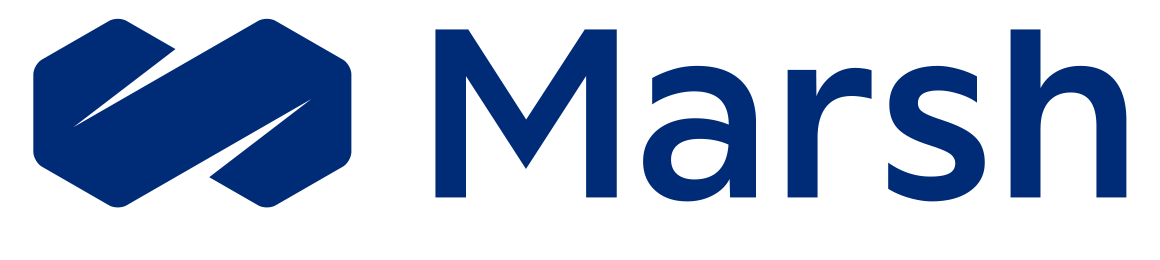 Marsh Canada Limited10180 101 St NWEdmonton, AB T5J 3S4Marsh Canada Limited10180 101 St NWEdmonton, AB T5J 3S4Marsh Canada Limited10180 101 St NWEdmonton, AB T5J 3S4Marsh Canada Limited10180 101 St NWEdmonton, AB T5J 3S4Marsh Canada Limited10180 101 St NWEdmonton, AB T5J 3S4Marsh Canada Limited10180 101 St NWEdmonton, AB T5J 3S4Marsh Canada Limited10180 101 St NWEdmonton, AB T5J 3S4Marsh Canada Limited10180 101 St NWEdmonton, AB T5J 3S4Marsh Canada Limited10180 101 St NWEdmonton, AB T5J 3S4Marsh Canada Limited10180 101 St NWEdmonton, AB T5J 3S4Marsh Canada Limited10180 101 St NWEdmonton, AB T5J 3S4Marsh Canada Limited’s Insurance Program for School Council, Societies and Parent Groups: 2023 – 2024 ApplicationMarsh Canada Limited’s Insurance Program for School Council, Societies and Parent Groups: 2023 – 2024 ApplicationMarsh Canada Limited’s Insurance Program for School Council, Societies and Parent Groups: 2023 – 2024 ApplicationMarsh Canada Limited’s Insurance Program for School Council, Societies and Parent Groups: 2023 – 2024 ApplicationMarsh Canada Limited’s Insurance Program for School Council, Societies and Parent Groups: 2023 – 2024 ApplicationMarsh Canada Limited’s Insurance Program for School Council, Societies and Parent Groups: 2023 – 2024 ApplicationMarsh Canada Limited’s Insurance Program for School Council, Societies and Parent Groups: 2023 – 2024 ApplicationMarsh Canada Limited’s Insurance Program for School Council, Societies and Parent Groups: 2023 – 2024 ApplicationMarsh Canada Limited’s Insurance Program for School Council, Societies and Parent Groups: 2023 – 2024 ApplicationMarsh Canada Limited’s Insurance Program for School Council, Societies and Parent Groups: 2023 – 2024 ApplicationMarsh Canada Limited’s Insurance Program for School Council, Societies and Parent Groups: 2023 – 2024 ApplicationMarsh Canada Limited’s Insurance Program for School Council, Societies and Parent Groups: 2023 – 2024 ApplicationMarsh Canada Limited’s Insurance Program for School Council, Societies and Parent Groups: 2023 – 2024 ApplicationMarsh Canada Limited’s Insurance Program for School Council, Societies and Parent Groups: 2023 – 2024 ApplicationMarsh Canada Limited’s Insurance Program for School Council, Societies and Parent Groups: 2023 – 2024 ApplicationMarsh Canada Limited’s Insurance Program for School Council, Societies and Parent Groups: 2023 – 2024 ApplicationMarsh Canada Limited’s Insurance Program for School Council, Societies and Parent Groups: 2023 – 2024 ApplicationMarsh Canada Limited’s Insurance Program for School Council, Societies and Parent Groups: 2023 – 2024 ApplicationMarsh Canada Limited’s Insurance Program for School Council, Societies and Parent Groups: 2023 – 2024 ApplicationMarsh Canada Limited’s Insurance Program for School Council, Societies and Parent Groups: 2023 – 2024 ApplicationMarsh Canada Limited’s Insurance Program for School Council, Societies and Parent Groups: 2023 – 2024 ApplicationMarsh Canada Limited’s Insurance Program for School Council, Societies and Parent Groups: 2023 – 2024 ApplicationRISK PROFILERISK PROFILERISK PROFILERISK PROFILERISK PROFILERISK PROFILERISK PROFILERISK PROFILERISK PROFILERISK PROFILERISK PROFILERISK PROFILERISK PROFILERISK PROFILERISK PROFILERISK PROFILERISK PROFILERISK PROFILERISK PROFILERISK PROFILERISK PROFILERISK PROFILESchool Councils, Societies, Parent Groups and similar entities that:Are affiliated with a school that is a member of a Board of Education in the provinces of ON, MB, SK, AB and BC.Are authorized to operate as such by the relevant Board of Education.Majority of members / volunteers of the insured entity are either parents of students currently attending the affiliated school or staff members of 
the school.Please complete the below form in its entirety, where a question or field does not apply please enter “N/A”.Incomplete applications cannot be quoted for coverage.School Councils, Societies, Parent Groups and similar entities that:Are affiliated with a school that is a member of a Board of Education in the provinces of ON, MB, SK, AB and BC.Are authorized to operate as such by the relevant Board of Education.Majority of members / volunteers of the insured entity are either parents of students currently attending the affiliated school or staff members of 
the school.Please complete the below form in its entirety, where a question or field does not apply please enter “N/A”.Incomplete applications cannot be quoted for coverage.School Councils, Societies, Parent Groups and similar entities that:Are affiliated with a school that is a member of a Board of Education in the provinces of ON, MB, SK, AB and BC.Are authorized to operate as such by the relevant Board of Education.Majority of members / volunteers of the insured entity are either parents of students currently attending the affiliated school or staff members of 
the school.Please complete the below form in its entirety, where a question or field does not apply please enter “N/A”.Incomplete applications cannot be quoted for coverage.School Councils, Societies, Parent Groups and similar entities that:Are affiliated with a school that is a member of a Board of Education in the provinces of ON, MB, SK, AB and BC.Are authorized to operate as such by the relevant Board of Education.Majority of members / volunteers of the insured entity are either parents of students currently attending the affiliated school or staff members of 
the school.Please complete the below form in its entirety, where a question or field does not apply please enter “N/A”.Incomplete applications cannot be quoted for coverage.School Councils, Societies, Parent Groups and similar entities that:Are affiliated with a school that is a member of a Board of Education in the provinces of ON, MB, SK, AB and BC.Are authorized to operate as such by the relevant Board of Education.Majority of members / volunteers of the insured entity are either parents of students currently attending the affiliated school or staff members of 
the school.Please complete the below form in its entirety, where a question or field does not apply please enter “N/A”.Incomplete applications cannot be quoted for coverage.School Councils, Societies, Parent Groups and similar entities that:Are affiliated with a school that is a member of a Board of Education in the provinces of ON, MB, SK, AB and BC.Are authorized to operate as such by the relevant Board of Education.Majority of members / volunteers of the insured entity are either parents of students currently attending the affiliated school or staff members of 
the school.Please complete the below form in its entirety, where a question or field does not apply please enter “N/A”.Incomplete applications cannot be quoted for coverage.School Councils, Societies, Parent Groups and similar entities that:Are affiliated with a school that is a member of a Board of Education in the provinces of ON, MB, SK, AB and BC.Are authorized to operate as such by the relevant Board of Education.Majority of members / volunteers of the insured entity are either parents of students currently attending the affiliated school or staff members of 
the school.Please complete the below form in its entirety, where a question or field does not apply please enter “N/A”.Incomplete applications cannot be quoted for coverage.School Councils, Societies, Parent Groups and similar entities that:Are affiliated with a school that is a member of a Board of Education in the provinces of ON, MB, SK, AB and BC.Are authorized to operate as such by the relevant Board of Education.Majority of members / volunteers of the insured entity are either parents of students currently attending the affiliated school or staff members of 
the school.Please complete the below form in its entirety, where a question or field does not apply please enter “N/A”.Incomplete applications cannot be quoted for coverage.School Councils, Societies, Parent Groups and similar entities that:Are affiliated with a school that is a member of a Board of Education in the provinces of ON, MB, SK, AB and BC.Are authorized to operate as such by the relevant Board of Education.Majority of members / volunteers of the insured entity are either parents of students currently attending the affiliated school or staff members of 
the school.Please complete the below form in its entirety, where a question or field does not apply please enter “N/A”.Incomplete applications cannot be quoted for coverage.School Councils, Societies, Parent Groups and similar entities that:Are affiliated with a school that is a member of a Board of Education in the provinces of ON, MB, SK, AB and BC.Are authorized to operate as such by the relevant Board of Education.Majority of members / volunteers of the insured entity are either parents of students currently attending the affiliated school or staff members of 
the school.Please complete the below form in its entirety, where a question or field does not apply please enter “N/A”.Incomplete applications cannot be quoted for coverage.School Councils, Societies, Parent Groups and similar entities that:Are affiliated with a school that is a member of a Board of Education in the provinces of ON, MB, SK, AB and BC.Are authorized to operate as such by the relevant Board of Education.Majority of members / volunteers of the insured entity are either parents of students currently attending the affiliated school or staff members of 
the school.Please complete the below form in its entirety, where a question or field does not apply please enter “N/A”.Incomplete applications cannot be quoted for coverage.School Councils, Societies, Parent Groups and similar entities that:Are affiliated with a school that is a member of a Board of Education in the provinces of ON, MB, SK, AB and BC.Are authorized to operate as such by the relevant Board of Education.Majority of members / volunteers of the insured entity are either parents of students currently attending the affiliated school or staff members of 
the school.Please complete the below form in its entirety, where a question or field does not apply please enter “N/A”.Incomplete applications cannot be quoted for coverage.School Councils, Societies, Parent Groups and similar entities that:Are affiliated with a school that is a member of a Board of Education in the provinces of ON, MB, SK, AB and BC.Are authorized to operate as such by the relevant Board of Education.Majority of members / volunteers of the insured entity are either parents of students currently attending the affiliated school or staff members of 
the school.Please complete the below form in its entirety, where a question or field does not apply please enter “N/A”.Incomplete applications cannot be quoted for coverage.School Councils, Societies, Parent Groups and similar entities that:Are affiliated with a school that is a member of a Board of Education in the provinces of ON, MB, SK, AB and BC.Are authorized to operate as such by the relevant Board of Education.Majority of members / volunteers of the insured entity are either parents of students currently attending the affiliated school or staff members of 
the school.Please complete the below form in its entirety, where a question or field does not apply please enter “N/A”.Incomplete applications cannot be quoted for coverage.School Councils, Societies, Parent Groups and similar entities that:Are affiliated with a school that is a member of a Board of Education in the provinces of ON, MB, SK, AB and BC.Are authorized to operate as such by the relevant Board of Education.Majority of members / volunteers of the insured entity are either parents of students currently attending the affiliated school or staff members of 
the school.Please complete the below form in its entirety, where a question or field does not apply please enter “N/A”.Incomplete applications cannot be quoted for coverage.School Councils, Societies, Parent Groups and similar entities that:Are affiliated with a school that is a member of a Board of Education in the provinces of ON, MB, SK, AB and BC.Are authorized to operate as such by the relevant Board of Education.Majority of members / volunteers of the insured entity are either parents of students currently attending the affiliated school or staff members of 
the school.Please complete the below form in its entirety, where a question or field does not apply please enter “N/A”.Incomplete applications cannot be quoted for coverage.School Councils, Societies, Parent Groups and similar entities that:Are affiliated with a school that is a member of a Board of Education in the provinces of ON, MB, SK, AB and BC.Are authorized to operate as such by the relevant Board of Education.Majority of members / volunteers of the insured entity are either parents of students currently attending the affiliated school or staff members of 
the school.Please complete the below form in its entirety, where a question or field does not apply please enter “N/A”.Incomplete applications cannot be quoted for coverage.School Councils, Societies, Parent Groups and similar entities that:Are affiliated with a school that is a member of a Board of Education in the provinces of ON, MB, SK, AB and BC.Are authorized to operate as such by the relevant Board of Education.Majority of members / volunteers of the insured entity are either parents of students currently attending the affiliated school or staff members of 
the school.Please complete the below form in its entirety, where a question or field does not apply please enter “N/A”.Incomplete applications cannot be quoted for coverage.School Councils, Societies, Parent Groups and similar entities that:Are affiliated with a school that is a member of a Board of Education in the provinces of ON, MB, SK, AB and BC.Are authorized to operate as such by the relevant Board of Education.Majority of members / volunteers of the insured entity are either parents of students currently attending the affiliated school or staff members of 
the school.Please complete the below form in its entirety, where a question or field does not apply please enter “N/A”.Incomplete applications cannot be quoted for coverage.School Councils, Societies, Parent Groups and similar entities that:Are affiliated with a school that is a member of a Board of Education in the provinces of ON, MB, SK, AB and BC.Are authorized to operate as such by the relevant Board of Education.Majority of members / volunteers of the insured entity are either parents of students currently attending the affiliated school or staff members of 
the school.Please complete the below form in its entirety, where a question or field does not apply please enter “N/A”.Incomplete applications cannot be quoted for coverage.School Councils, Societies, Parent Groups and similar entities that:Are affiliated with a school that is a member of a Board of Education in the provinces of ON, MB, SK, AB and BC.Are authorized to operate as such by the relevant Board of Education.Majority of members / volunteers of the insured entity are either parents of students currently attending the affiliated school or staff members of 
the school.Please complete the below form in its entirety, where a question or field does not apply please enter “N/A”.Incomplete applications cannot be quoted for coverage.School Councils, Societies, Parent Groups and similar entities that:Are affiliated with a school that is a member of a Board of Education in the provinces of ON, MB, SK, AB and BC.Are authorized to operate as such by the relevant Board of Education.Majority of members / volunteers of the insured entity are either parents of students currently attending the affiliated school or staff members of 
the school.Please complete the below form in its entirety, where a question or field does not apply please enter “N/A”.Incomplete applications cannot be quoted for coverage.APPLICANT DETAILSAPPLICANT DETAILSAPPLICANT DETAILSAPPLICANT DETAILSAPPLICANT DETAILSAPPLICANT DETAILSAPPLICANT DETAILSAPPLICANT DETAILSAPPLICANT DETAILSAPPLICANT DETAILSAPPLICANT DETAILSAPPLICANT DETAILSAPPLICANT DETAILSAPPLICANT DETAILSAPPLICANT DETAILSAPPLICANT DETAILSAPPLICANT DETAILSAPPLICANT DETAILSAPPLICANT DETAILSAPPLICANT DETAILSAPPLICANT DETAILSAPPLICANT DETAILSNamed Insured: (School Society, Association or Parent Group name):
     Named Insured: (School Society, Association or Parent Group name):
     Named Insured: (School Society, Association or Parent Group name):
     Named Insured: (School Society, Association or Parent Group name):
     Named Insured: (School Society, Association or Parent Group name):
     Named Insured: (School Society, Association or Parent Group name):
     Named Insured: (School Society, Association or Parent Group name):
     Named Insured: (School Society, Association or Parent Group name):
     Named Insured: (School Society, Association or Parent Group name):
     Named Insured: (School Society, Association or Parent Group name):
     Named Insured: (School Society, Association or Parent Group name):
     Named Insured: (School Society, Association or Parent Group name):
     Named Insured: (School Society, Association or Parent Group name):
     Named Insured: (School Society, Association or Parent Group name):
     Named Insured: (School Society, Association or Parent Group name):
     Named Insured: (School Society, Association or Parent Group name):
     Named Insured: (School Society, Association or Parent Group name):
     Named Insured: (School Society, Association or Parent Group name):
     Named Insured: (School Society, Association or Parent Group name):
     Named Insured: (School Society, Association or Parent Group name):
     If applicable, provide the name of second society to add as named / additional insured:
     If applicable, provide the name of second society to add as named / additional insured:
     If applicable, provide the name of second society to add as named / additional insured:
     If applicable, provide the name of second society to add as named / additional insured:
     If applicable, provide the name of second society to add as named / additional insured:
     If applicable, provide the name of second society to add as named / additional insured:
     If applicable, provide the name of second society to add as named / additional insured:
     If applicable, provide the name of second society to add as named / additional insured:
     If applicable, provide the name of second society to add as named / additional insured:
     If applicable, provide the name of second society to add as named / additional insured:
     If applicable, provide the name of second society to add as named / additional insured:
     If applicable, provide the name of second society to add as named / additional insured:
     If applicable, provide the name of second society to add as named / additional insured:
     If applicable, provide the name of second society to add as named / additional insured:
     If applicable, provide the name of second society to add as named / additional insured:
     If applicable, provide the name of second society to add as named / additional insured:
     If applicable, provide the name of second society to add as named / additional insured:
     If applicable, provide the name of second society to add as named / additional insured:
     If applicable, provide the name of second society to add as named / additional insured:
     If applicable, provide the name of second society to add as named / additional insured:
     Primary Society Contact Name:
     Primary Society Contact Name:
     Primary Society Contact Name:
     Primary Society Contact Name:
     Primary Society Contact Name:
     Primary Society Contact Name:
     Primary Society Contact Name:
     Primary Society Contact Name:
     Primary Society Contact Name:
     First:
     First:
     First:
     First:
     First:
     First:
     First:
     Last:
     Last:
     Last:
     Last:
     Preferred Ph. No.:      Preferred Ph. No.:      Preferred Ph. No.:      Preferred Ph. No.:      Preferred Ph. No.:      Preferred Ph. No.:      Preferred Ph. No.:      Preferred Ph. No.:      Preferred Ph. No.:      Preferred Email:      Preferred Email:      Preferred Email:      Preferred Email:      Preferred Email:      Preferred Email:      Preferred Email:      Preferred Email:      Preferred Email:      Preferred Email:      Preferred Email:      Is your organization incorporated?
  Yes       NoIs your organization incorporated?
  Yes       NoIs your organization incorporated?
  Yes       NoIs your organization incorporated?
  Yes       NoAre there any other incorporated societies that will be included on this policy?
  Yes       NoAre there any other incorporated societies that will be included on this policy?
  Yes       NoAre there any other incorporated societies that will be included on this policy?
  Yes       NoAre there any other incorporated societies that will be included on this policy?
  Yes       NoAre there any other incorporated societies that will be included on this policy?
  Yes       NoAre there any other incorporated societies that will be included on this policy?
  Yes       NoAre there any other incorporated societies that will be included on this policy?
  Yes       NoAre there any other incorporated societies that will be included on this policy?
  Yes       NoAre there any other incorporated societies that will be included on this policy?
  Yes       NoAre there any other incorporated societies that will be included on this policy?
  Yes       NoAre there any other incorporated societies that will be included on this policy?
  Yes       NoAre there any other incorporated societies that will be included on this policy?
  Yes       NoAre there any other incorporated societies that will be included on this policy?
  Yes       NoAre there any other incorporated societies that will be included on this policy?
  Yes       NoAre there any other incorporated societies that will be included on this policy?
  Yes       NoAre there any other incorporated societies that will be included on this policy?
  Yes       No(if yes, please name):      (if yes, please name):      (if yes, please name):      (if yes, please name):      (if yes, please name):      (if yes, please name):      (if yes, please name):      (if yes, please name):      (if yes, please name):      (if yes, please name):      (if yes, please name):      (if yes, please name):      (if yes, please name):      (if yes, please name):      (if yes, please name):      (if yes, please name):      (if yes, please name):      (if yes, please name):      (if yes, please name):      (if yes, please name):      How is the school principal involved with your group?      How is the school principal involved with your group?      How is the school principal involved with your group?      How is the school principal involved with your group?      How is the school principal involved with your group?      How is the school principal involved with your group?      How is the school principal involved with your group?      How is the school principal involved with your group?      How is the school principal involved with your group?      How is the school principal involved with your group?      How is the school principal involved with your group?      How is the school principal involved with your group?      How is the school principal involved with your group?      How is the school principal involved with your group?      How is the school principal involved with your group?      How is the school principal involved with your group?      How is the school principal involved with your group?      How is the school principal involved with your group?      How is the school principal involved with your group?      How is the school principal involved with your group?      School Name:
     School Name:
     School Name:
     School Name:
     School Name:
     School Phone No.:
     School Phone No.:
     School Phone No.:
     School Phone No.:
     School Phone No.:
     School Phone No.:
     School Phone No.:
     School Email:
     School Email:
     School Email:
     School Email:
     School Email:
     School Email:
     School Email:
     School Email:
     Street Address:
     Street Address:
     Street Address:
     Street Address:
     Street Address:
     City:
     City:
     City:
     City:
     City:
     City:
     City:
     Prov.:
     Prov.:
     Prov.:
     Prov.:
     Prov.:
     Prov.:
     Post Code:
     Post Code:
     Name of affiliated school board:      Name of affiliated school board:      Name of affiliated school board:      Name of affiliated school board:      Name of affiliated school board:      Name of affiliated school board:      Name of affiliated school board:      Name of affiliated school board:      Name of affiliated school board:      Name of affiliated school board:      Name of affiliated school board:      Name of affiliated school board:      Name of affiliated school board:      Name of affiliated school board:      Name of affiliated school board:      Name of affiliated school board:      Name of affiliated school board:      Name of affiliated school board:      Name of affiliated school board:      Name of affiliated school board:      Preferred Contact For Policy Documents and Coverage:   School       Primary Society ContactPreferred Contact For Policy Documents and Coverage:   School       Primary Society ContactPreferred Contact For Policy Documents and Coverage:   School       Primary Society ContactPreferred Contact For Policy Documents and Coverage:   School       Primary Society ContactPreferred Contact For Policy Documents and Coverage:   School       Primary Society ContactPreferred Contact For Policy Documents and Coverage:   School       Primary Society ContactPreferred Contact For Policy Documents and Coverage:   School       Primary Society ContactPreferred Contact For Policy Documents and Coverage:   School       Primary Society ContactPreferred Contact For Policy Documents and Coverage:   School       Primary Society ContactPreferred Contact For Policy Documents and Coverage:   School       Primary Society ContactPreferred Contact For Policy Documents and Coverage:   School       Primary Society ContactPreferred Contact For Policy Documents and Coverage:   School       Primary Society ContactPreferred Contact For Policy Documents and Coverage:   School       Primary Society ContactPreferred Contact For Policy Documents and Coverage:   School       Primary Society ContactPreferred Contact For Policy Documents and Coverage:   School       Primary Society ContactPreferred Contact For Policy Documents and Coverage:   School       Primary Society ContactPreferred Contact For Policy Documents and Coverage:   School       Primary Society ContactPreferred Contact For Policy Documents and Coverage:   School       Primary Society ContactPreferred Contact For Policy Documents and Coverage:   School       Primary Society ContactPreferred Contact For Policy Documents and Coverage:   School       Primary Society ContactPreferred Contact For Policy Documents and Coverage:   School       Primary Society ContactOperationsOperationsOperationsOperationsOperationsOperationsOperationsOperationsOperationsOperationsOperationsOperationsOperationsOperationsOperationsOperationsOperationsOperationsOperationsOperationsOperationsOperationsDo your operations fall within any of these groups?Do your operations fall within any of these groups?Do your operations fall within any of these groups?Do your operations fall within any of these groups?Do your operations fall within any of these groups?Do your operations fall within any of these groups?Do your operations fall within any of these groups?Do your operations fall within any of these groups?Do your operations fall within any of these groups?Do your operations fall within any of these groups?Do your operations fall within any of these groups?Do your operations fall within any of these groups?Do your operations fall within any of these groups?Do your operations fall within any of these groups?Do your operations fall within any of these groups?Do your operations fall within any of these groups?Do your operations fall within any of these groups?Do your operations fall within any of these groups?Do your operations fall within any of these groups?Do your operations fall within any of these groups?Do your operations fall within any of these groups?Do your operations fall within any of these groups?OperationsOperationsOperationsOperationsOperationsOperationsOperationsOperationsOperationsOperationsOperationsOperationsOperationsOperationsOperationsOperations  Yes       No  Yes       No  Yes       NoGroup 1Group 1Group 1Parent Fundraising & Parent Community CouncilsParent Fundraising & Parent Community CouncilsParent Fundraising & Parent Community CouncilsParent Fundraising & Parent Community CouncilsParent Fundraising & Parent Community CouncilsParent Fundraising & Parent Community CouncilsParent Fundraising & Parent Community CouncilsParent Fundraising & Parent Community CouncilsParent Fundraising & Parent Community CouncilsParent Fundraising & Parent Community CouncilsParent Fundraising & Parent Community CouncilsParent Fundraising & Parent Community CouncilsParent Fundraising & Parent Community CouncilsParent Fundraising & Parent Community CouncilsParent Fundraising & Parent Community CouncilsParent Fundraising & Parent Community Councils  Yes       No  Yes       No  Yes       NoGroup 2Group 2Group 2Adult Ed, Further ED and Board AssociationsAdult Ed, Further ED and Board AssociationsAdult Ed, Further ED and Board AssociationsAdult Ed, Further ED and Board AssociationsAdult Ed, Further ED and Board AssociationsAdult Ed, Further ED and Board AssociationsAdult Ed, Further ED and Board AssociationsAdult Ed, Further ED and Board AssociationsAdult Ed, Further ED and Board AssociationsAdult Ed, Further ED and Board AssociationsAdult Ed, Further ED and Board AssociationsAdult Ed, Further ED and Board AssociationsAdult Ed, Further ED and Board AssociationsAdult Ed, Further ED and Board AssociationsAdult Ed, Further ED and Board AssociationsAdult Ed, Further ED and Board Associations  Yes       No  Yes       No  Yes       NoGroup 3Group 3Group 3Theatre Groups, Home Schooling Assoc, Community GroupsTheatre Groups, Home Schooling Assoc, Community GroupsTheatre Groups, Home Schooling Assoc, Community GroupsTheatre Groups, Home Schooling Assoc, Community GroupsTheatre Groups, Home Schooling Assoc, Community GroupsTheatre Groups, Home Schooling Assoc, Community GroupsTheatre Groups, Home Schooling Assoc, Community GroupsTheatre Groups, Home Schooling Assoc, Community GroupsTheatre Groups, Home Schooling Assoc, Community GroupsTheatre Groups, Home Schooling Assoc, Community GroupsTheatre Groups, Home Schooling Assoc, Community GroupsTheatre Groups, Home Schooling Assoc, Community GroupsTheatre Groups, Home Schooling Assoc, Community GroupsTheatre Groups, Home Schooling Assoc, Community GroupsTheatre Groups, Home Schooling Assoc, Community GroupsTheatre Groups, Home Schooling Assoc, Community Groups  Yes       No  Yes       No  Yes       NoGroup 4Group 4Group 4Food & Alcohol Catering, Sports GroupsFood & Alcohol Catering, Sports GroupsFood & Alcohol Catering, Sports GroupsFood & Alcohol Catering, Sports GroupsFood & Alcohol Catering, Sports GroupsFood & Alcohol Catering, Sports GroupsFood & Alcohol Catering, Sports GroupsFood & Alcohol Catering, Sports GroupsFood & Alcohol Catering, Sports GroupsFood & Alcohol Catering, Sports GroupsFood & Alcohol Catering, Sports GroupsFood & Alcohol Catering, Sports GroupsFood & Alcohol Catering, Sports GroupsFood & Alcohol Catering, Sports GroupsFood & Alcohol Catering, Sports GroupsFood & Alcohol Catering, Sports Groups  Yes       No  Yes       No  Yes       NoGroup 5Group 5Group 5Playschools, Before & After School Daycares& Outreach ServicesPlayschools, Before & After School Daycares& Outreach ServicesPlayschools, Before & After School Daycares& Outreach ServicesPlayschools, Before & After School Daycares& Outreach ServicesPlayschools, Before & After School Daycares& Outreach ServicesPlayschools, Before & After School Daycares& Outreach ServicesPlayschools, Before & After School Daycares& Outreach ServicesPlayschools, Before & After School Daycares& Outreach ServicesPlayschools, Before & After School Daycares& Outreach ServicesPlayschools, Before & After School Daycares& Outreach ServicesPlayschools, Before & After School Daycares& Outreach ServicesPlayschools, Before & After School Daycares& Outreach ServicesPlayschools, Before & After School Daycares& Outreach ServicesPlayschools, Before & After School Daycares& Outreach ServicesPlayschools, Before & After School Daycares& Outreach ServicesPlayschools, Before & After School Daycares& Outreach Services  Yes       No  Yes       No  Yes       NoOther *Other *Other *  Yes       No  Yes       No  Yes       No*If under other, please advise what the other operations constitute (For eg: Library etc).*If under other, please advise what the other operations constitute (For eg: Library etc).*If under other, please advise what the other operations constitute (For eg: Library etc).*If under other, please advise what the other operations constitute (For eg: Library etc).*If under other, please advise what the other operations constitute (For eg: Library etc).*If under other, please advise what the other operations constitute (For eg: Library etc).*If under other, please advise what the other operations constitute (For eg: Library etc).*If under other, please advise what the other operations constitute (For eg: Library etc).*If under other, please advise what the other operations constitute (For eg: Library etc).*If under other, please advise what the other operations constitute (For eg: Library etc).*If under other, please advise what the other operations constitute (For eg: Library etc).*If under other, please advise what the other operations constitute (For eg: Library etc).*If under other, please advise what the other operations constitute (For eg: Library etc).*If under other, please advise what the other operations constitute (For eg: Library etc).*If under other, please advise what the other operations constitute (For eg: Library etc).*If under other, please advise what the other operations constitute (For eg: Library etc).*If under other, please advise what the other operations constitute (For eg: Library etc).*If under other, please advise what the other operations constitute (For eg: Library etc).*If under other, please advise what the other operations constitute (For eg: Library etc).*If under other, please advise what the other operations constitute (For eg: Library etc).*If under other, please advise what the other operations constitute (For eg: Library etc).*If under other, please advise what the other operations constitute (For eg: Library etc).Before & After, Daycare, Outreach, Support ServicesBefore & After, Daycare, Outreach, Support ServicesBefore & After, Daycare, Outreach, Support ServicesBefore & After, Daycare, Outreach, Support ServicesBefore & After, Daycare, Outreach, Support ServicesBefore & After, Daycare, Outreach, Support ServicesBefore & After, Daycare, Outreach, Support ServicesBefore & After, Daycare, Outreach, Support ServicesBefore & After, Daycare, Outreach, Support ServicesBefore & After, Daycare, Outreach, Support ServicesBefore & After, Daycare, Outreach, Support ServicesBefore & After, Daycare, Outreach, Support ServicesBefore & After, Daycare, Outreach, Support ServicesBefore & After, Daycare, Outreach, Support ServicesBefore & After, Daycare, Outreach, Support ServicesBefore & After, Daycare, Outreach, Support ServicesBefore & After, Daycare, Outreach, Support ServicesBefore & After, Daycare, Outreach, Support ServicesBefore & After, Daycare, Outreach, Support ServicesBefore & After, Daycare, Outreach, Support ServicesBefore & After, Daycare, Outreach, Support ServicesBefore & After, Daycare, Outreach, Support ServicesBefore & After, Daycare, Outreach, Support Services (only complete if offering these services)Before & After, Daycare, Outreach, Support Services (only complete if offering these services)Before & After, Daycare, Outreach, Support Services (only complete if offering these services)Before & After, Daycare, Outreach, Support Services (only complete if offering these services)Before & After, Daycare, Outreach, Support Services (only complete if offering these services)Before & After, Daycare, Outreach, Support Services (only complete if offering these services)Before & After, Daycare, Outreach, Support Services (only complete if offering these services)Before & After, Daycare, Outreach, Support Services (only complete if offering these services)Before & After, Daycare, Outreach, Support Services (only complete if offering these services)Before & After, Daycare, Outreach, Support Services (only complete if offering these services)Before & After, Daycare, Outreach, Support Services (only complete if offering these services)Before & After, Daycare, Outreach, Support Services (only complete if offering these services)Before & After, Daycare, Outreach, Support Services (only complete if offering these services)Before & After, Daycare, Outreach, Support Services (only complete if offering these services)Before & After, Daycare, Outreach, Support Services (only complete if offering these services)Before & After, Daycare, Outreach, Support Services (only complete if offering these services)Before & After, Daycare, Outreach, Support Services (only complete if offering these services)Before & After, Daycare, Outreach, Support Services (only complete if offering these services)Before & After, Daycare, Outreach, Support Services (only complete if offering these services)Before & After, Daycare, Outreach, Support Services (only complete if offering these services)Before & After, Daycare, Outreach, Support Services (only complete if offering these services)Before & After, Daycare, Outreach, Support Services (only complete if offering these services)# of Children# of Children# of Children# of Children# of Children# of Staff# of Staff# of StaffInfants (up to 18 months)Infants (up to 18 months)Infants (up to 18 months)Infants (up to 18 months)Infants (up to 18 months)Infants (up to 18 months)Infants (up to 18 months)Infants (up to 18 months)Infants (up to 18 months)Infants (up to 18 months)Infants (up to 18 months)Infants (up to 18 months)Infants (up to 18 months)Infants (up to 18 months)Toddlers (18 months – 3 years)Toddlers (18 months – 3 years)Toddlers (18 months – 3 years)Toddlers (18 months – 3 years)Toddlers (18 months – 3 years)Toddlers (18 months – 3 years)Toddlers (18 months – 3 years)Toddlers (18 months – 3 years)Toddlers (18 months – 3 years)Toddlers (18 months – 3 years)Toddlers (18 months – 3 years)Toddlers (18 months – 3 years)Toddlers (18 months – 3 years)Toddlers (18 months – 3 years)Pre-School (3 – 5 years)Pre-School (3 – 5 years)Pre-School (3 – 5 years)Pre-School (3 – 5 years)Pre-School (3 – 5 years)Pre-School (3 – 5 years)Pre-School (3 – 5 years)Pre-School (3 – 5 years)Pre-School (3 – 5 years)Pre-School (3 – 5 years)Pre-School (3 – 5 years)Pre-School (3 – 5 years)Pre-School (3 – 5 years)Pre-School (3 – 5 years)Jr. School (5 – 8 years)Jr. School (5 – 8 years)Jr. School (5 – 8 years)Jr. School (5 – 8 years)Jr. School (5 – 8 years)Jr. School (5 – 8 years)Jr. School (5 – 8 years)Jr. School (5 – 8 years)Jr. School (5 – 8 years)Jr. School (5 – 8 years)Jr. School (5 – 8 years)Jr. School (5 – 8 years)Jr. School (5 – 8 years)Jr. School (5 – 8 years)Sr. School (9 years and older)Sr. School (9 years and older)Sr. School (9 years and older)Sr. School (9 years and older)Sr. School (9 years and older)Sr. School (9 years and older)Sr. School (9 years and older)Sr. School (9 years and older)Sr. School (9 years and older)Sr. School (9 years and older)Sr. School (9 years and older)Sr. School (9 years and older)Sr. School (9 years and older)Sr. School (9 years and older)Are children segregated by age group?      Are children segregated by age group?      Are children segregated by age group?      Are children segregated by age group?      Are children segregated by age group?      Are children segregated by age group?      Are children segregated by age group?      Are children segregated by age group?      Are children segregated by age group?      Are children segregated by age group?      Are children segregated by age group?      Are children segregated by age group?      Are children segregated by age group?      Are children segregated by age group?      Are children segregated by age group?      Are children segregated by age group?      Are children segregated by age group?      Are children segregated by age group?      Are children segregated by age group?      Are children segregated by age group?      Are children segregated by age group?      Are children segregated by age group?      EVENT SCHEDULEEVENT SCHEDULEEVENT SCHEDULEEVENT SCHEDULEEVENT SCHEDULEEVENT SCHEDULEEVENT SCHEDULEEVENT SCHEDULEEVENT SCHEDULEEVENT SCHEDULEEVENT SCHEDULEEVENT SCHEDULEEVENT SCHEDULEEVENT SCHEDULEEVENT SCHEDULEEVENT SCHEDULEEVENT SCHEDULEEVENT SCHEDULEEVENT SCHEDULEEVENT SCHEDULEEVENT SCHEDULEEVENT SCHEDULEEvent Name:Event Name:Event Name:Event Name:Event Name:Event Name:Event Name:Event Name:Event Name:Event Name:Event Name:Length in Days:People per Day:People per Day:People per Day:People per Day:Is Alcohol Served?Is Alcohol Served?Is Food Served?Is Food Served?Is Food Served?Is the organization responsible for serving alcohol at any of the above listed events?Is the organization responsible for serving alcohol at any of the above listed events?Is the organization responsible for serving alcohol at any of the above listed events?Is the organization responsible for serving alcohol at any of the above listed events?Is the organization responsible for serving alcohol at any of the above listed events?Is the organization responsible for serving alcohol at any of the above listed events?Is the organization responsible for serving alcohol at any of the above listed events?Is the organization responsible for serving alcohol at any of the above listed events?Is the organization responsible for serving alcohol at any of the above listed events?Is the organization responsible for serving alcohol at any of the above listed events?Is the organization responsible for serving alcohol at any of the above listed events?Is the organization responsible for serving alcohol at any of the above listed events?Is the organization responsible for serving alcohol at any of the above listed events?Is the organization responsible for serving alcohol at any of the above listed events?Is the organization responsible for serving alcohol at any of the above listed events?Is the organization responsible for serving alcohol at any of the above listed events?Is the organization responsible for serving alcohol at any of the above listed events?Is the organization responsible for serving alcohol at any of the above listed events?  Yes       No  Yes       No  Yes       NoIf applicable, does the organization have the written procedures for serving alcohol?If applicable, does the organization have the written procedures for serving alcohol?If applicable, does the organization have the written procedures for serving alcohol?If applicable, does the organization have the written procedures for serving alcohol?If applicable, does the organization have the written procedures for serving alcohol?If applicable, does the organization have the written procedures for serving alcohol?If applicable, does the organization have the written procedures for serving alcohol?If applicable, does the organization have the written procedures for serving alcohol?If applicable, does the organization have the written procedures for serving alcohol?If applicable, does the organization have the written procedures for serving alcohol?If applicable, does the organization have the written procedures for serving alcohol?If applicable, does the organization have the written procedures for serving alcohol?If applicable, does the organization have the written procedures for serving alcohol?If applicable, does the organization have the written procedures for serving alcohol?If applicable, does the organization have the written procedures for serving alcohol?If applicable, does the organization have the written procedures for serving alcohol?If applicable, does the organization have the written procedures for serving alcohol?If applicable, does the organization have the written procedures for serving alcohol?  Yes       No  Yes       No  Yes       NoIf applicable, have all servers completed ProServe training?If applicable, have all servers completed ProServe training?If applicable, have all servers completed ProServe training?If applicable, have all servers completed ProServe training?If applicable, have all servers completed ProServe training?If applicable, have all servers completed ProServe training?If applicable, have all servers completed ProServe training?If applicable, have all servers completed ProServe training?If applicable, have all servers completed ProServe training?If applicable, have all servers completed ProServe training?If applicable, have all servers completed ProServe training?If applicable, have all servers completed ProServe training?If applicable, have all servers completed ProServe training?If applicable, have all servers completed ProServe training?If applicable, have all servers completed ProServe training?If applicable, have all servers completed ProServe training?If applicable, have all servers completed ProServe training?If applicable, have all servers completed ProServe training?  Yes       No  Yes       No  Yes       NoIf there are 3rd party vendors selling goods or products do you obtain and retain copies of insurance?If there are 3rd party vendors selling goods or products do you obtain and retain copies of insurance?If there are 3rd party vendors selling goods or products do you obtain and retain copies of insurance?If there are 3rd party vendors selling goods or products do you obtain and retain copies of insurance?If there are 3rd party vendors selling goods or products do you obtain and retain copies of insurance?If there are 3rd party vendors selling goods or products do you obtain and retain copies of insurance?If there are 3rd party vendors selling goods or products do you obtain and retain copies of insurance?If there are 3rd party vendors selling goods or products do you obtain and retain copies of insurance?If there are 3rd party vendors selling goods or products do you obtain and retain copies of insurance?If there are 3rd party vendors selling goods or products do you obtain and retain copies of insurance?If there are 3rd party vendors selling goods or products do you obtain and retain copies of insurance?If there are 3rd party vendors selling goods or products do you obtain and retain copies of insurance?If there are 3rd party vendors selling goods or products do you obtain and retain copies of insurance?If there are 3rd party vendors selling goods or products do you obtain and retain copies of insurance?If there are 3rd party vendors selling goods or products do you obtain and retain copies of insurance?If there are 3rd party vendors selling goods or products do you obtain and retain copies of insurance?If there are 3rd party vendors selling goods or products do you obtain and retain copies of insurance?If there are 3rd party vendors selling goods or products do you obtain and retain copies of insurance?  Yes       No  Yes       No  Yes       NoPlease provide a list of facilities your organization provides:Please provide a list of facilities your organization provides:Please provide a list of facilities your organization provides:Please provide a list of facilities your organization provides:Please provide a list of facilities your organization provides:Please provide a list of facilities your organization provides:Please provide a list of facilities your organization provides:Please provide a list of facilities your organization provides:Please provide a list of facilities your organization provides:Please provide a list of facilities your organization provides:Please provide a list of facilities your organization provides:Please provide a list of facilities your organization provides:Please provide a list of facilities your organization provides:Please provide a list of facilities your organization provides:Please provide a list of facilities your organization provides:Please provide a list of facilities your organization provides:Please provide a list of facilities your organization provides:Please provide a list of facilities your organization provides:Please provide a list of facilities your organization provides:Please provide a list of facilities your organization provides:Please provide a list of facilities your organization provides:Facility Description (please check all that apply)Facility Description (please check all that apply)Facility Description (please check all that apply)Facility Description (please check all that apply)Facility Description (please check all that apply)Facility Description (please check all that apply)Facility Description (please check all that apply)Facility Description (please check all that apply)Facility Description (please check all that apply)Facility Description (please check all that apply)Facility Description (please check all that apply)Capacity of facility:Capacity of facility:Capacity of facility:Capacity of facility:Capacity of facility:Capacity of facility:Capacity of facility:Primary purpose of organisation?Primary purpose of organisation?Primary purpose of organisation?  Yes       No  Yes       No  Yes       No  Yes       No  Yes       No  Yes       No  Yes       No  Yes       No  Yes       No  Yes       No  Yes       No  Yes       NoDoes the organization partner with any organization for the delivery of these programs?Does the organization partner with any organization for the delivery of these programs?Does the organization partner with any organization for the delivery of these programs?Does the organization partner with any organization for the delivery of these programs?Does the organization partner with any organization for the delivery of these programs?Does the organization partner with any organization for the delivery of these programs?Does the organization partner with any organization for the delivery of these programs?Does the organization partner with any organization for the delivery of these programs?Does the organization partner with any organization for the delivery of these programs?Does the organization partner with any organization for the delivery of these programs?Does the organization partner with any organization for the delivery of these programs?Does the organization partner with any organization for the delivery of these programs?Does the organization partner with any organization for the delivery of these programs?Does the organization partner with any organization for the delivery of these programs?Does the organization partner with any organization for the delivery of these programs?Does the organization partner with any organization for the delivery of these programs?Does the organization partner with any organization for the delivery of these programs?Does the organization partner with any organization for the delivery of these programs?Does the organization partner with any organization for the delivery of these programs?Does the organization partner with any organization for the delivery of these programs?  Yes       No  Yes       NoIf yes, provide full details:       If yes, provide full details:       If yes, provide full details:       If yes, provide full details:       If yes, provide full details:       If yes, provide full details:       If yes, provide full details:       If yes, provide full details:       If yes, provide full details:       If yes, provide full details:       If yes, provide full details:       If yes, provide full details:       If yes, provide full details:       If yes, provide full details:       If yes, provide full details:       If yes, provide full details:       If yes, provide full details:       If yes, provide full details:       Does the program partner provide insurance coverage?Does the program partner provide insurance coverage?Does the program partner provide insurance coverage?Does the program partner provide insurance coverage?Does the program partner provide insurance coverage?Does the program partner provide insurance coverage?Does the program partner provide insurance coverage?Does the program partner provide insurance coverage?Does the program partner provide insurance coverage?Does the program partner provide insurance coverage?Does the program partner provide insurance coverage?Does the program partner provide insurance coverage?Does the program partner provide insurance coverage?Does the program partner provide insurance coverage?Does the program partner provide insurance coverage?Does the program partner provide insurance coverage?Does the program partner provide insurance coverage?Does the program partner provide insurance coverage?Does the program partner provide insurance coverage?Does the program partner provide insurance coverage?  Yes       No  Yes       NoIf yes, provide full detail:       If yes, provide full detail:       If yes, provide full detail:       If yes, provide full detail:       If yes, provide full detail:       If yes, provide full detail:       If yes, provide full detail:       If yes, provide full detail:       If yes, provide full detail:       If yes, provide full detail:       If yes, provide full detail:       If yes, provide full detail:       If yes, provide full detail:       If yes, provide full detail:       If yes, provide full detail:       If yes, provide full detail:       If yes, provide full detail:       If yes, provide full detail:       Please provide details of vehicles, vans, buses or any other rented or chartered vehicle that IS NOT currently providing transportation for yourschool board:      Please provide details of vehicles, vans, buses or any other rented or chartered vehicle that IS NOT currently providing transportation for yourschool board:      Please provide details of vehicles, vans, buses or any other rented or chartered vehicle that IS NOT currently providing transportation for yourschool board:      Please provide details of vehicles, vans, buses or any other rented or chartered vehicle that IS NOT currently providing transportation for yourschool board:      Please provide details of vehicles, vans, buses or any other rented or chartered vehicle that IS NOT currently providing transportation for yourschool board:      Please provide details of vehicles, vans, buses or any other rented or chartered vehicle that IS NOT currently providing transportation for yourschool board:      Please provide details of vehicles, vans, buses or any other rented or chartered vehicle that IS NOT currently providing transportation for yourschool board:      Please provide details of vehicles, vans, buses or any other rented or chartered vehicle that IS NOT currently providing transportation for yourschool board:      Please provide details of vehicles, vans, buses or any other rented or chartered vehicle that IS NOT currently providing transportation for yourschool board:      Please provide details of vehicles, vans, buses or any other rented or chartered vehicle that IS NOT currently providing transportation for yourschool board:      Please provide details of vehicles, vans, buses or any other rented or chartered vehicle that IS NOT currently providing transportation for yourschool board:      Please provide details of vehicles, vans, buses or any other rented or chartered vehicle that IS NOT currently providing transportation for yourschool board:      Please provide details of vehicles, vans, buses or any other rented or chartered vehicle that IS NOT currently providing transportation for yourschool board:      Please provide details of vehicles, vans, buses or any other rented or chartered vehicle that IS NOT currently providing transportation for yourschool board:      Please provide details of vehicles, vans, buses or any other rented or chartered vehicle that IS NOT currently providing transportation for yourschool board:      Please provide details of vehicles, vans, buses or any other rented or chartered vehicle that IS NOT currently providing transportation for yourschool board:      Please provide details of vehicles, vans, buses or any other rented or chartered vehicle that IS NOT currently providing transportation for yourschool board:      Please provide details of vehicles, vans, buses or any other rented or chartered vehicle that IS NOT currently providing transportation for yourschool board:      Please provide details of vehicles, vans, buses or any other rented or chartered vehicle that IS NOT currently providing transportation for yourschool board:      Please provide details of vehicles, vans, buses or any other rented or chartered vehicle that IS NOT currently providing transportation for yourschool board:      Please provide details of vehicles, vans, buses or any other rented or chartered vehicle that IS NOT currently providing transportation for yourschool board:      Number of days per year vehicles are rented:
     Number of days per year vehicles are rented:
     Number of days per year vehicles are rented:
     Number of days per year vehicles are rented:
     Number of days per year vehicles are rented:
     Number of days per year vehicles are rented:
     Number of days per year vehicles are rented:
     Number of days per year vehicles are rented:
     Number of days per year vehicles are rented:
     Types of vehicles rented:
     Types of vehicles rented:
     Types of vehicles rented:
     Types of vehicles rented:
     Types of vehicles rented:
     Types of vehicles rented:
     Types of vehicles rented:
     Types of vehicles rented:
     Types of vehicles rented:
     Types of vehicles rented:
     Types of vehicles rented:
     Types of vehicles rented:
     Have you had any claims within the past 5 years?Have you had any claims within the past 5 years?Have you had any claims within the past 5 years?Have you had any claims within the past 5 years?Have you had any claims within the past 5 years?Have you had any claims within the past 5 years?Have you had any claims within the past 5 years?Have you had any claims within the past 5 years?Have you had any claims within the past 5 years?  Yes       No  Yes       No  Yes       No  Yes       No  Yes       No  Yes       No  Yes       No  Yes       No  Yes       No  Yes       No  Yes       No  Yes       NoIf yes, complete the below (attach a full list claims if there is not enough space below):
     If yes, complete the below (attach a full list claims if there is not enough space below):
     If yes, complete the below (attach a full list claims if there is not enough space below):
     If yes, complete the below (attach a full list claims if there is not enough space below):
     If yes, complete the below (attach a full list claims if there is not enough space below):
     If yes, complete the below (attach a full list claims if there is not enough space below):
     If yes, complete the below (attach a full list claims if there is not enough space below):
     If yes, complete the below (attach a full list claims if there is not enough space below):
     If yes, complete the below (attach a full list claims if there is not enough space below):
     If yes, complete the below (attach a full list claims if there is not enough space below):
     If yes, complete the below (attach a full list claims if there is not enough space below):
     If yes, complete the below (attach a full list claims if there is not enough space below):
     If yes, complete the below (attach a full list claims if there is not enough space below):
     If yes, complete the below (attach a full list claims if there is not enough space below):
     If yes, complete the below (attach a full list claims if there is not enough space below):
     If yes, complete the below (attach a full list claims if there is not enough space below):
     If yes, complete the below (attach a full list claims if there is not enough space below):
     If yes, complete the below (attach a full list claims if there is not enough space below):
     If yes, complete the below (attach a full list claims if there is not enough space below):
     If yes, complete the below (attach a full list claims if there is not enough space below):
     If yes, complete the below (attach a full list claims if there is not enough space below):
     Date:Date:Date:Description (who, what, where, why):Description (who, what, where, why):Description (who, what, where, why):Description (who, what, where, why):Description (who, what, where, why):Description (who, what, where, why):Description (who, what, where, why):Description (who, what, where, why):Description (who, what, where, why):Amount Paid:Amount Paid:Amount Paid:Amount Paid:Amount Paid:Amount Paid:Status: (open / closed)Status: (open / closed)Status: (open / closed)$      $      $      $      $      $        Open       Open       Close$      $      $      $      $      $        Open       Open       CloseAre cash and other securities kept in a money-safe with a combination lock:Are cash and other securities kept in a money-safe with a combination lock:Are cash and other securities kept in a money-safe with a combination lock:Are cash and other securities kept in a money-safe with a combination lock:Are cash and other securities kept in a money-safe with a combination lock:Are cash and other securities kept in a money-safe with a combination lock:Are cash and other securities kept in a money-safe with a combination lock:Are cash and other securities kept in a money-safe with a combination lock:Are cash and other securities kept in a money-safe with a combination lock:Are cash and other securities kept in a money-safe with a combination lock:Are cash and other securities kept in a money-safe with a combination lock:Are cash and other securities kept in a money-safe with a combination lock:  Yes       No  Yes       No  Yes       No  Yes       No  Yes       No  Yes       No  Yes       No  Yes       No  Yes       NoIf no, what provisions are made for safekeeping securities?
     If no, what provisions are made for safekeeping securities?
     If no, what provisions are made for safekeeping securities?
     If no, what provisions are made for safekeeping securities?
     If no, what provisions are made for safekeeping securities?
     If no, what provisions are made for safekeeping securities?
     If no, what provisions are made for safekeeping securities?
     If no, what provisions are made for safekeeping securities?
     If no, what provisions are made for safekeeping securities?
     If no, what provisions are made for safekeeping securities?
     If no, what provisions are made for safekeeping securities?
     If no, what provisions are made for safekeeping securities?
     If no, what provisions are made for safekeeping securities?
     If no, what provisions are made for safekeeping securities?
     If no, what provisions are made for safekeeping securities?
     If no, what provisions are made for safekeeping securities?
     If no, what provisions are made for safekeeping securities?
     If no, what provisions are made for safekeeping securities?
     If no, what provisions are made for safekeeping securities?
     If no, what provisions are made for safekeeping securities?
     If no, what provisions are made for safekeeping securities?
     What is maximum amount of cash stored? $
     What is maximum amount of cash stored? $
     What is maximum amount of cash stored? $
     What is maximum amount of cash stored? $
     What is maximum amount of cash stored? $
     What is maximum amount of cash stored? $
     What is maximum amount of cash stored? $
     What is maximum amount of cash stored? $
     What is maximum amount of cash stored? $
     What is maximum amount of cash stored? $
     What is maximum amount of cash stored? $
     What is maximum amount of cash stored? $
     What is maximum amount of cash stored? $
     What is maximum amount of cash stored? $
     What is maximum amount of cash stored? $
     What is maximum amount of cash stored? $
     What is maximum amount of cash stored? $
     What is maximum amount of cash stored? $
     What is maximum amount of cash stored? $
     What is maximum amount of cash stored? $
     What is maximum amount of cash stored? $
     For fundraising events:For fundraising events:For fundraising events:For fundraising events:For fundraising events:For fundraising events:For fundraising events:For fundraising events:For fundraising events:For fundraising events:For fundraising events:For fundraising events:For fundraising events:For fundraising events:For fundraising events:For fundraising events:For fundraising events:For fundraising events:For fundraising events:For fundraising events:For fundraising events:How is cash handled at fundraising events?      How is cash handled at fundraising events?      How is cash handled at fundraising events?      How is cash handled at fundraising events?      How is cash handled at fundraising events?      How is cash handled at fundraising events?      How is cash handled at fundraising events?      How is cash handled at fundraising events?      How is cash handled at fundraising events?      How is cash handled at fundraising events?      How is cash handled at fundraising events?      How is cash handled at fundraising events?      How is cash handled at fundraising events?      How is cash handled at fundraising events?      How is cash handled at fundraising events?      How is cash handled at fundraising events?      How is cash handled at fundraising events?      How is cash handled at fundraising events?      How is cash handled at fundraising events?      How is cash handled at fundraising events?      How is cash handled at fundraising events?      What is the maximum amount held at any one time? $      What is the maximum amount held at any one time? $      What is the maximum amount held at any one time? $      What is the maximum amount held at any one time? $      What is the maximum amount held at any one time? $      What is the maximum amount held at any one time? $      What is the maximum amount held at any one time? $      What is the maximum amount held at any one time? $      What is the maximum amount held at any one time? $      What is the maximum amount held at any one time? $      What is the maximum amount held at any one time? $      What is the maximum amount held at any one time? $      What is the maximum amount held at any one time? $      What is the maximum amount held at any one time? $      What is the maximum amount held at any one time? $      What is the maximum amount held at any one time? $      What is the maximum amount held at any one time? $      What is the maximum amount held at any one time? $      What is the maximum amount held at any one time? $      What is the maximum amount held at any one time? $      What is the maximum amount held at any one time? $      What controls are in place?      What controls are in place?      What controls are in place?      What controls are in place?      What controls are in place?      What controls are in place?      What controls are in place?      What controls are in place?      What controls are in place?      What controls are in place?      What controls are in place?      What controls are in place?      What controls are in place?      What controls are in place?      What controls are in place?      What controls are in place?      What controls are in place?      What controls are in place?      What controls are in place?      What controls are in place?      What controls are in place?      Are at minimum two people assigned to count cash: Are at minimum two people assigned to count cash: Are at minimum two people assigned to count cash: Are at minimum two people assigned to count cash: Are at minimum two people assigned to count cash: Are at minimum two people assigned to count cash: Are at minimum two people assigned to count cash: Are at minimum two people assigned to count cash: Are at minimum two people assigned to count cash: Are at minimum two people assigned to count cash: Are at minimum two people assigned to count cash: Are at minimum two people assigned to count cash:   Yes       No  Yes       No  Yes       No  Yes       No  Yes       No  Yes       No  Yes       No  Yes       No  Yes       NoDo your members volunteer at a licensed casino / bingo night? If so, please state when this occurs:      Do your members volunteer at a licensed casino / bingo night? If so, please state when this occurs:      Do your members volunteer at a licensed casino / bingo night? If so, please state when this occurs:      Do your members volunteer at a licensed casino / bingo night? If so, please state when this occurs:      Do your members volunteer at a licensed casino / bingo night? If so, please state when this occurs:      Do your members volunteer at a licensed casino / bingo night? If so, please state when this occurs:      Do your members volunteer at a licensed casino / bingo night? If so, please state when this occurs:      Do your members volunteer at a licensed casino / bingo night? If so, please state when this occurs:      Do your members volunteer at a licensed casino / bingo night? If so, please state when this occurs:      Do your members volunteer at a licensed casino / bingo night? If so, please state when this occurs:      Do your members volunteer at a licensed casino / bingo night? If so, please state when this occurs:      Do your members volunteer at a licensed casino / bingo night? If so, please state when this occurs:      Do your members volunteer at a licensed casino / bingo night? If so, please state when this occurs:      Do your members volunteer at a licensed casino / bingo night? If so, please state when this occurs:      Do your members volunteer at a licensed casino / bingo night? If so, please state when this occurs:      Do your members volunteer at a licensed casino / bingo night? If so, please state when this occurs:      Do your members volunteer at a licensed casino / bingo night? If so, please state when this occurs:      Do your members volunteer at a licensed casino / bingo night? If so, please state when this occurs:      Do your members volunteer at a licensed casino / bingo night? If so, please state when this occurs:      Do your members volunteer at a licensed casino / bingo night? If so, please state when this occurs:      Do your members volunteer at a licensed casino / bingo night? If so, please state when this occurs:      How many members are in the Society / Association?      How many members are in the Society / Association?      How many members are in the Society / Association?      How many members are in the Society / Association?      How many members are in the Society / Association?      How many members are in the Society / Association?      How many members are in the Society / Association?      How many members are in the Society / Association?      How many members are in the Society / Association?      How many members are in the Society / Association?      How many members are in the Society / Association?      How many members are in the Society / Association?      How many members are in the Society / Association?      How many members are in the Society / Association?      How many members are in the Society / Association?      How many members are in the Society / Association?      How many members are in the Society / Association?      How many members are in the Society / Association?      How many members are in the Society / Association?      How many members are in the Society / Association?      How many members are in the Society / Association?      What is your annual revenue? $      What is your annual revenue? $      What is your annual revenue? $      What is your annual revenue? $      What is your annual revenue? $      What is your annual revenue? $      What is your annual revenue? $      What is your annual revenue? $      What is your annual revenue? $      What is your annual revenue? $      What is your annual revenue? $      What is your annual revenue? $      What is your annual revenue? $      What is your annual revenue? $      What is your annual revenue? $      What is your annual revenue? $      What is your annual revenue? $      What is your annual revenue? $      What is your annual revenue? $      What is your annual revenue? $      What is your annual revenue? $      What is your annual operating budget? $      What is your annual operating budget? $      What is your annual operating budget? $      What is your annual operating budget? $      What is your annual operating budget? $      What is your annual operating budget? $      What is your annual operating budget? $      What is your annual operating budget? $      What is your annual operating budget? $      What is your annual operating budget? $      What is your annual operating budget? $      What is your annual operating budget? $      What is your annual operating budget? $      What is your annual operating budget? $      What is your annual operating budget? $      What is your annual operating budget? $      What is your annual operating budget? $      What is your annual operating budget? $      What is your annual operating budget? $      What is your annual operating budget? $      What is your annual operating budget? $      OPTIONAL COVERAGE – DIRECTORS & OFFICERS LIABILITY(ONLY COMPLETE THIS SECTION IF YOU WISH TO APPLY FOR COVERAGE FOR DIRECTORS & OFFICERS LIABILITY)OPTIONAL COVERAGE – DIRECTORS & OFFICERS LIABILITY(ONLY COMPLETE THIS SECTION IF YOU WISH TO APPLY FOR COVERAGE FOR DIRECTORS & OFFICERS LIABILITY)OPTIONAL COVERAGE – DIRECTORS & OFFICERS LIABILITY(ONLY COMPLETE THIS SECTION IF YOU WISH TO APPLY FOR COVERAGE FOR DIRECTORS & OFFICERS LIABILITY)OPTIONAL COVERAGE – DIRECTORS & OFFICERS LIABILITY(ONLY COMPLETE THIS SECTION IF YOU WISH TO APPLY FOR COVERAGE FOR DIRECTORS & OFFICERS LIABILITY)OPTIONAL COVERAGE – DIRECTORS & OFFICERS LIABILITY(ONLY COMPLETE THIS SECTION IF YOU WISH TO APPLY FOR COVERAGE FOR DIRECTORS & OFFICERS LIABILITY)OPTIONAL COVERAGE – DIRECTORS & OFFICERS LIABILITY(ONLY COMPLETE THIS SECTION IF YOU WISH TO APPLY FOR COVERAGE FOR DIRECTORS & OFFICERS LIABILITY)OPTIONAL COVERAGE – DIRECTORS & OFFICERS LIABILITY(ONLY COMPLETE THIS SECTION IF YOU WISH TO APPLY FOR COVERAGE FOR DIRECTORS & OFFICERS LIABILITY)OPTIONAL COVERAGE – DIRECTORS & OFFICERS LIABILITY(ONLY COMPLETE THIS SECTION IF YOU WISH TO APPLY FOR COVERAGE FOR DIRECTORS & OFFICERS LIABILITY)OPTIONAL COVERAGE – DIRECTORS & OFFICERS LIABILITY(ONLY COMPLETE THIS SECTION IF YOU WISH TO APPLY FOR COVERAGE FOR DIRECTORS & OFFICERS LIABILITY)OPTIONAL COVERAGE – DIRECTORS & OFFICERS LIABILITY(ONLY COMPLETE THIS SECTION IF YOU WISH TO APPLY FOR COVERAGE FOR DIRECTORS & OFFICERS LIABILITY)OPTIONAL COVERAGE – DIRECTORS & OFFICERS LIABILITY(ONLY COMPLETE THIS SECTION IF YOU WISH TO APPLY FOR COVERAGE FOR DIRECTORS & OFFICERS LIABILITY)OPTIONAL COVERAGE – DIRECTORS & OFFICERS LIABILITY(ONLY COMPLETE THIS SECTION IF YOU WISH TO APPLY FOR COVERAGE FOR DIRECTORS & OFFICERS LIABILITY)OPTIONAL COVERAGE – DIRECTORS & OFFICERS LIABILITY(ONLY COMPLETE THIS SECTION IF YOU WISH TO APPLY FOR COVERAGE FOR DIRECTORS & OFFICERS LIABILITY)OPTIONAL COVERAGE – DIRECTORS & OFFICERS LIABILITY(ONLY COMPLETE THIS SECTION IF YOU WISH TO APPLY FOR COVERAGE FOR DIRECTORS & OFFICERS LIABILITY)OPTIONAL COVERAGE – DIRECTORS & OFFICERS LIABILITY(ONLY COMPLETE THIS SECTION IF YOU WISH TO APPLY FOR COVERAGE FOR DIRECTORS & OFFICERS LIABILITY)OPTIONAL COVERAGE – DIRECTORS & OFFICERS LIABILITY(ONLY COMPLETE THIS SECTION IF YOU WISH TO APPLY FOR COVERAGE FOR DIRECTORS & OFFICERS LIABILITY)OPTIONAL COVERAGE – DIRECTORS & OFFICERS LIABILITY(ONLY COMPLETE THIS SECTION IF YOU WISH TO APPLY FOR COVERAGE FOR DIRECTORS & OFFICERS LIABILITY)OPTIONAL COVERAGE – DIRECTORS & OFFICERS LIABILITY(ONLY COMPLETE THIS SECTION IF YOU WISH TO APPLY FOR COVERAGE FOR DIRECTORS & OFFICERS LIABILITY)OPTIONAL COVERAGE – DIRECTORS & OFFICERS LIABILITY(ONLY COMPLETE THIS SECTION IF YOU WISH TO APPLY FOR COVERAGE FOR DIRECTORS & OFFICERS LIABILITY)OPTIONAL COVERAGE – DIRECTORS & OFFICERS LIABILITY(ONLY COMPLETE THIS SECTION IF YOU WISH TO APPLY FOR COVERAGE FOR DIRECTORS & OFFICERS LIABILITY)OPTIONAL COVERAGE – DIRECTORS & OFFICERS LIABILITY(ONLY COMPLETE THIS SECTION IF YOU WISH TO APPLY FOR COVERAGE FOR DIRECTORS & OFFICERS LIABILITY)OPTIONAL COVERAGE – DIRECTORS & OFFICERS LIABILITY(ONLY COMPLETE THIS SECTION IF YOU WISH TO APPLY FOR COVERAGE FOR DIRECTORS & OFFICERS LIABILITY)I declare that there are no pending or past claims against the Organization, or any Person(s) proposed for insurance in the capacity of director, officer, employee or committee member of the Organization which, if insurance had been in force similar to that now proposed, would have fallen within the scope of such insurance.I declare that there are no pending or past claims against the Organization, or any Person(s) proposed for insurance in the capacity of director, officer, employee or committee member of the Organization which, if insurance had been in force similar to that now proposed, would have fallen within the scope of such insurance.I declare that there are no pending or past claims against the Organization, or any Person(s) proposed for insurance in the capacity of director, officer, employee or committee member of the Organization which, if insurance had been in force similar to that now proposed, would have fallen within the scope of such insurance.I declare that there are no pending or past claims against the Organization, or any Person(s) proposed for insurance in the capacity of director, officer, employee or committee member of the Organization which, if insurance had been in force similar to that now proposed, would have fallen within the scope of such insurance.I declare that there are no pending or past claims against the Organization, or any Person(s) proposed for insurance in the capacity of director, officer, employee or committee member of the Organization which, if insurance had been in force similar to that now proposed, would have fallen within the scope of such insurance.I declare that there are no pending or past claims against the Organization, or any Person(s) proposed for insurance in the capacity of director, officer, employee or committee member of the Organization which, if insurance had been in force similar to that now proposed, would have fallen within the scope of such insurance.I declare that there are no pending or past claims against the Organization, or any Person(s) proposed for insurance in the capacity of director, officer, employee or committee member of the Organization which, if insurance had been in force similar to that now proposed, would have fallen within the scope of such insurance.I declare that there are no pending or past claims against the Organization, or any Person(s) proposed for insurance in the capacity of director, officer, employee or committee member of the Organization which, if insurance had been in force similar to that now proposed, would have fallen within the scope of such insurance.I declare that there are no pending or past claims against the Organization, or any Person(s) proposed for insurance in the capacity of director, officer, employee or committee member of the Organization which, if insurance had been in force similar to that now proposed, would have fallen within the scope of such insurance.I declare that there are no pending or past claims against the Organization, or any Person(s) proposed for insurance in the capacity of director, officer, employee or committee member of the Organization which, if insurance had been in force similar to that now proposed, would have fallen within the scope of such insurance.I declare that there are no pending or past claims against the Organization, or any Person(s) proposed for insurance in the capacity of director, officer, employee or committee member of the Organization which, if insurance had been in force similar to that now proposed, would have fallen within the scope of such insurance.I declare that there are no pending or past claims against the Organization, or any Person(s) proposed for insurance in the capacity of director, officer, employee or committee member of the Organization which, if insurance had been in force similar to that now proposed, would have fallen within the scope of such insurance.I declare that there are no pending or past claims against the Organization, or any Person(s) proposed for insurance in the capacity of director, officer, employee or committee member of the Organization which, if insurance had been in force similar to that now proposed, would have fallen within the scope of such insurance.I declare that there are no pending or past claims against the Organization, or any Person(s) proposed for insurance in the capacity of director, officer, employee or committee member of the Organization which, if insurance had been in force similar to that now proposed, would have fallen within the scope of such insurance.I declare that there are no pending or past claims against the Organization, or any Person(s) proposed for insurance in the capacity of director, officer, employee or committee member of the Organization which, if insurance had been in force similar to that now proposed, would have fallen within the scope of such insurance.I declare that there are no pending or past claims against the Organization, or any Person(s) proposed for insurance in the capacity of director, officer, employee or committee member of the Organization which, if insurance had been in force similar to that now proposed, would have fallen within the scope of such insurance.I declare that there are no pending or past claims against the Organization, or any Person(s) proposed for insurance in the capacity of director, officer, employee or committee member of the Organization which, if insurance had been in force similar to that now proposed, would have fallen within the scope of such insurance.I declare that there are no pending or past claims against the Organization, or any Person(s) proposed for insurance in the capacity of director, officer, employee or committee member of the Organization which, if insurance had been in force similar to that now proposed, would have fallen within the scope of such insurance.  Yes       No  Yes       No  Yes       NoI declare that in the past five (5) years, no insurer has declined, cancelled or non-renewed similar insurance.I declare that in the past five (5) years, no insurer has declined, cancelled or non-renewed similar insurance.I declare that in the past five (5) years, no insurer has declined, cancelled or non-renewed similar insurance.I declare that in the past five (5) years, no insurer has declined, cancelled or non-renewed similar insurance.I declare that in the past five (5) years, no insurer has declined, cancelled or non-renewed similar insurance.I declare that in the past five (5) years, no insurer has declined, cancelled or non-renewed similar insurance.I declare that in the past five (5) years, no insurer has declined, cancelled or non-renewed similar insurance.I declare that in the past five (5) years, no insurer has declined, cancelled or non-renewed similar insurance.I declare that in the past five (5) years, no insurer has declined, cancelled or non-renewed similar insurance.I declare that in the past five (5) years, no insurer has declined, cancelled or non-renewed similar insurance.I declare that in the past five (5) years, no insurer has declined, cancelled or non-renewed similar insurance.I declare that in the past five (5) years, no insurer has declined, cancelled or non-renewed similar insurance.I declare that in the past five (5) years, no insurer has declined, cancelled or non-renewed similar insurance.I declare that in the past five (5) years, no insurer has declined, cancelled or non-renewed similar insurance.I declare that in the past five (5) years, no insurer has declined, cancelled or non-renewed similar insurance.I declare that in the past five (5) years, no insurer has declined, cancelled or non-renewed similar insurance.I declare that in the past five (5) years, no insurer has declined, cancelled or non-renewed similar insurance.I declare that in the past five (5) years, no insurer has declined, cancelled or non-renewed similar insurance.  Yes       No  Yes       No  Yes       NoI declare that the corporation has not at any time during the past five (5) years been in breach of its debts, covenants or loan agreements.I declare that the corporation has not at any time during the past five (5) years been in breach of its debts, covenants or loan agreements.I declare that the corporation has not at any time during the past five (5) years been in breach of its debts, covenants or loan agreements.I declare that the corporation has not at any time during the past five (5) years been in breach of its debts, covenants or loan agreements.I declare that the corporation has not at any time during the past five (5) years been in breach of its debts, covenants or loan agreements.I declare that the corporation has not at any time during the past five (5) years been in breach of its debts, covenants or loan agreements.I declare that the corporation has not at any time during the past five (5) years been in breach of its debts, covenants or loan agreements.I declare that the corporation has not at any time during the past five (5) years been in breach of its debts, covenants or loan agreements.I declare that the corporation has not at any time during the past five (5) years been in breach of its debts, covenants or loan agreements.I declare that the corporation has not at any time during the past five (5) years been in breach of its debts, covenants or loan agreements.I declare that the corporation has not at any time during the past five (5) years been in breach of its debts, covenants or loan agreements.I declare that the corporation has not at any time during the past five (5) years been in breach of its debts, covenants or loan agreements.I declare that the corporation has not at any time during the past five (5) years been in breach of its debts, covenants or loan agreements.I declare that the corporation has not at any time during the past five (5) years been in breach of its debts, covenants or loan agreements.I declare that the corporation has not at any time during the past five (5) years been in breach of its debts, covenants or loan agreements.I declare that the corporation has not at any time during the past five (5) years been in breach of its debts, covenants or loan agreements.I declare that the corporation has not at any time during the past five (5) years been in breach of its debts, covenants or loan agreements.I declare that the corporation has not at any time during the past five (5) years been in breach of its debts, covenants or loan agreements.  Yes       No  Yes       No  Yes       NoI declare that no person proposed for this insurance is cognizant of any wrongful act or circumstance which he/she hasreason to suppose might afford grounds for any future claim which would fall within the scope of the proposed insurance.I declare that no person proposed for this insurance is cognizant of any wrongful act or circumstance which he/she hasreason to suppose might afford grounds for any future claim which would fall within the scope of the proposed insurance.I declare that no person proposed for this insurance is cognizant of any wrongful act or circumstance which he/she hasreason to suppose might afford grounds for any future claim which would fall within the scope of the proposed insurance.I declare that no person proposed for this insurance is cognizant of any wrongful act or circumstance which he/she hasreason to suppose might afford grounds for any future claim which would fall within the scope of the proposed insurance.I declare that no person proposed for this insurance is cognizant of any wrongful act or circumstance which he/she hasreason to suppose might afford grounds for any future claim which would fall within the scope of the proposed insurance.I declare that no person proposed for this insurance is cognizant of any wrongful act or circumstance which he/she hasreason to suppose might afford grounds for any future claim which would fall within the scope of the proposed insurance.I declare that no person proposed for this insurance is cognizant of any wrongful act or circumstance which he/she hasreason to suppose might afford grounds for any future claim which would fall within the scope of the proposed insurance.I declare that no person proposed for this insurance is cognizant of any wrongful act or circumstance which he/she hasreason to suppose might afford grounds for any future claim which would fall within the scope of the proposed insurance.I declare that no person proposed for this insurance is cognizant of any wrongful act or circumstance which he/she hasreason to suppose might afford grounds for any future claim which would fall within the scope of the proposed insurance.I declare that no person proposed for this insurance is cognizant of any wrongful act or circumstance which he/she hasreason to suppose might afford grounds for any future claim which would fall within the scope of the proposed insurance.I declare that no person proposed for this insurance is cognizant of any wrongful act or circumstance which he/she hasreason to suppose might afford grounds for any future claim which would fall within the scope of the proposed insurance.I declare that no person proposed for this insurance is cognizant of any wrongful act or circumstance which he/she hasreason to suppose might afford grounds for any future claim which would fall within the scope of the proposed insurance.I declare that no person proposed for this insurance is cognizant of any wrongful act or circumstance which he/she hasreason to suppose might afford grounds for any future claim which would fall within the scope of the proposed insurance.I declare that no person proposed for this insurance is cognizant of any wrongful act or circumstance which he/she hasreason to suppose might afford grounds for any future claim which would fall within the scope of the proposed insurance.I declare that no person proposed for this insurance is cognizant of any wrongful act or circumstance which he/she hasreason to suppose might afford grounds for any future claim which would fall within the scope of the proposed insurance.I declare that no person proposed for this insurance is cognizant of any wrongful act or circumstance which he/she hasreason to suppose might afford grounds for any future claim which would fall within the scope of the proposed insurance.I declare that no person proposed for this insurance is cognizant of any wrongful act or circumstance which he/she hasreason to suppose might afford grounds for any future claim which would fall within the scope of the proposed insurance.I declare that no person proposed for this insurance is cognizant of any wrongful act or circumstance which he/she hasreason to suppose might afford grounds for any future claim which would fall within the scope of the proposed insurance.  Yes       No  Yes       No  Yes       NoI declare that no fact, circumstance or situation indicating the possibility of a claim or action against which indemnification is or would be afforded by the proposed insurance is now known to any Officer of this organization.I declare that no fact, circumstance or situation indicating the possibility of a claim or action against which indemnification is or would be afforded by the proposed insurance is now known to any Officer of this organization.I declare that no fact, circumstance or situation indicating the possibility of a claim or action against which indemnification is or would be afforded by the proposed insurance is now known to any Officer of this organization.I declare that no fact, circumstance or situation indicating the possibility of a claim or action against which indemnification is or would be afforded by the proposed insurance is now known to any Officer of this organization.I declare that no fact, circumstance or situation indicating the possibility of a claim or action against which indemnification is or would be afforded by the proposed insurance is now known to any Officer of this organization.I declare that no fact, circumstance or situation indicating the possibility of a claim or action against which indemnification is or would be afforded by the proposed insurance is now known to any Officer of this organization.I declare that no fact, circumstance or situation indicating the possibility of a claim or action against which indemnification is or would be afforded by the proposed insurance is now known to any Officer of this organization.I declare that no fact, circumstance or situation indicating the possibility of a claim or action against which indemnification is or would be afforded by the proposed insurance is now known to any Officer of this organization.I declare that no fact, circumstance or situation indicating the possibility of a claim or action against which indemnification is or would be afforded by the proposed insurance is now known to any Officer of this organization.I declare that no fact, circumstance or situation indicating the possibility of a claim or action against which indemnification is or would be afforded by the proposed insurance is now known to any Officer of this organization.I declare that no fact, circumstance or situation indicating the possibility of a claim or action against which indemnification is or would be afforded by the proposed insurance is now known to any Officer of this organization.I declare that no fact, circumstance or situation indicating the possibility of a claim or action against which indemnification is or would be afforded by the proposed insurance is now known to any Officer of this organization.I declare that no fact, circumstance or situation indicating the possibility of a claim or action against which indemnification is or would be afforded by the proposed insurance is now known to any Officer of this organization.I declare that no fact, circumstance or situation indicating the possibility of a claim or action against which indemnification is or would be afforded by the proposed insurance is now known to any Officer of this organization.I declare that no fact, circumstance or situation indicating the possibility of a claim or action against which indemnification is or would be afforded by the proposed insurance is now known to any Officer of this organization.I declare that no fact, circumstance or situation indicating the possibility of a claim or action against which indemnification is or would be afforded by the proposed insurance is now known to any Officer of this organization.I declare that no fact, circumstance or situation indicating the possibility of a claim or action against which indemnification is or would be afforded by the proposed insurance is now known to any Officer of this organization.I declare that no fact, circumstance or situation indicating the possibility of a claim or action against which indemnification is or would be afforded by the proposed insurance is now known to any Officer of this organization.  Yes       No  Yes       No  Yes       NoPOLICY PERIOD OCTOBER 1, 2023 TO OCTOBER 1, 2024PLEASE SELECT YOUR DESIRED COVERAGE FROM THE OPTIONS BELOW,NOTE DIRECTORS & OFFICERS, CRIME AND CONTENTS COVERAGE IS OPTIONAL.POLICY PERIOD OCTOBER 1, 2023 TO OCTOBER 1, 2024PLEASE SELECT YOUR DESIRED COVERAGE FROM THE OPTIONS BELOW,NOTE DIRECTORS & OFFICERS, CRIME AND CONTENTS COVERAGE IS OPTIONAL.POLICY PERIOD OCTOBER 1, 2023 TO OCTOBER 1, 2024PLEASE SELECT YOUR DESIRED COVERAGE FROM THE OPTIONS BELOW,NOTE DIRECTORS & OFFICERS, CRIME AND CONTENTS COVERAGE IS OPTIONAL.POLICY PERIOD OCTOBER 1, 2023 TO OCTOBER 1, 2024PLEASE SELECT YOUR DESIRED COVERAGE FROM THE OPTIONS BELOW,NOTE DIRECTORS & OFFICERS, CRIME AND CONTENTS COVERAGE IS OPTIONAL.POLICY PERIOD OCTOBER 1, 2023 TO OCTOBER 1, 2024PLEASE SELECT YOUR DESIRED COVERAGE FROM THE OPTIONS BELOW,NOTE DIRECTORS & OFFICERS, CRIME AND CONTENTS COVERAGE IS OPTIONAL.POLICY PERIOD OCTOBER 1, 2023 TO OCTOBER 1, 2024PLEASE SELECT YOUR DESIRED COVERAGE FROM THE OPTIONS BELOW,NOTE DIRECTORS & OFFICERS, CRIME AND CONTENTS COVERAGE IS OPTIONAL.POLICY PERIOD OCTOBER 1, 2023 TO OCTOBER 1, 2024PLEASE SELECT YOUR DESIRED COVERAGE FROM THE OPTIONS BELOW,NOTE DIRECTORS & OFFICERS, CRIME AND CONTENTS COVERAGE IS OPTIONAL.POLICY PERIOD OCTOBER 1, 2023 TO OCTOBER 1, 2024PLEASE SELECT YOUR DESIRED COVERAGE FROM THE OPTIONS BELOW,NOTE DIRECTORS & OFFICERS, CRIME AND CONTENTS COVERAGE IS OPTIONAL.POLICY PERIOD OCTOBER 1, 2023 TO OCTOBER 1, 2024PLEASE SELECT YOUR DESIRED COVERAGE FROM THE OPTIONS BELOW,NOTE DIRECTORS & OFFICERS, CRIME AND CONTENTS COVERAGE IS OPTIONAL.POLICY PERIOD OCTOBER 1, 2023 TO OCTOBER 1, 2024PLEASE SELECT YOUR DESIRED COVERAGE FROM THE OPTIONS BELOW,NOTE DIRECTORS & OFFICERS, CRIME AND CONTENTS COVERAGE IS OPTIONAL.POLICY PERIOD OCTOBER 1, 2023 TO OCTOBER 1, 2024PLEASE SELECT YOUR DESIRED COVERAGE FROM THE OPTIONS BELOW,NOTE DIRECTORS & OFFICERS, CRIME AND CONTENTS COVERAGE IS OPTIONAL.POLICY PERIOD OCTOBER 1, 2023 TO OCTOBER 1, 2024PLEASE SELECT YOUR DESIRED COVERAGE FROM THE OPTIONS BELOW,NOTE DIRECTORS & OFFICERS, CRIME AND CONTENTS COVERAGE IS OPTIONAL.POLICY PERIOD OCTOBER 1, 2023 TO OCTOBER 1, 2024PLEASE SELECT YOUR DESIRED COVERAGE FROM THE OPTIONS BELOW,NOTE DIRECTORS & OFFICERS, CRIME AND CONTENTS COVERAGE IS OPTIONAL.POLICY PERIOD OCTOBER 1, 2023 TO OCTOBER 1, 2024PLEASE SELECT YOUR DESIRED COVERAGE FROM THE OPTIONS BELOW,NOTE DIRECTORS & OFFICERS, CRIME AND CONTENTS COVERAGE IS OPTIONAL.POLICY PERIOD OCTOBER 1, 2023 TO OCTOBER 1, 2024PLEASE SELECT YOUR DESIRED COVERAGE FROM THE OPTIONS BELOW,NOTE DIRECTORS & OFFICERS, CRIME AND CONTENTS COVERAGE IS OPTIONAL.POLICY PERIOD OCTOBER 1, 2023 TO OCTOBER 1, 2024PLEASE SELECT YOUR DESIRED COVERAGE FROM THE OPTIONS BELOW,NOTE DIRECTORS & OFFICERS, CRIME AND CONTENTS COVERAGE IS OPTIONAL.POLICY PERIOD OCTOBER 1, 2023 TO OCTOBER 1, 2024PLEASE SELECT YOUR DESIRED COVERAGE FROM THE OPTIONS BELOW,NOTE DIRECTORS & OFFICERS, CRIME AND CONTENTS COVERAGE IS OPTIONAL.POLICY PERIOD OCTOBER 1, 2023 TO OCTOBER 1, 2024PLEASE SELECT YOUR DESIRED COVERAGE FROM THE OPTIONS BELOW,NOTE DIRECTORS & OFFICERS, CRIME AND CONTENTS COVERAGE IS OPTIONAL.POLICY PERIOD OCTOBER 1, 2023 TO OCTOBER 1, 2024PLEASE SELECT YOUR DESIRED COVERAGE FROM THE OPTIONS BELOW,NOTE DIRECTORS & OFFICERS, CRIME AND CONTENTS COVERAGE IS OPTIONAL.POLICY PERIOD OCTOBER 1, 2023 TO OCTOBER 1, 2024PLEASE SELECT YOUR DESIRED COVERAGE FROM THE OPTIONS BELOW,NOTE DIRECTORS & OFFICERS, CRIME AND CONTENTS COVERAGE IS OPTIONAL.POLICY PERIOD OCTOBER 1, 2023 TO OCTOBER 1, 2024PLEASE SELECT YOUR DESIRED COVERAGE FROM THE OPTIONS BELOW,NOTE DIRECTORS & OFFICERS, CRIME AND CONTENTS COVERAGE IS OPTIONAL.POLICY PERIOD OCTOBER 1, 2023 TO OCTOBER 1, 2024PLEASE SELECT YOUR DESIRED COVERAGE FROM THE OPTIONS BELOW,NOTE DIRECTORS & OFFICERS, CRIME AND CONTENTS COVERAGE IS OPTIONAL.Commercial General Liability (CGL) Coverages (required)Commercial General Liability (CGL) Coverages (required)Commercial General Liability (CGL) Coverages (required)Commercial General Liability (CGL) Coverages (required)Commercial General Liability (CGL) Coverages (required)Commercial General Liability (CGL) Coverages (required)Commercial General Liability (CGL) Coverages (required)Commercial General Liability (CGL) Coverages (required)  $5M  $5M  $5M  $5M  $5M  $5M  $5M  $5M  $5M  $5M  $5M  $5M  $5M  $5MDirectors & Officers CoveragesDirectors & Officers CoveragesDirectors & Officers CoveragesDirectors & Officers CoveragesDirectors & Officers CoveragesDirectors & Officers CoveragesDirectors & Officers CoveragesDirectors & Officers Coverages  $1M  $1M  $1M  $1M  $1M  $1M  $1M  $1M  $1M  $1M  $1M  $1M  $1M  $1MDirectors & Officers CoveragesDirectors & Officers CoveragesDirectors & Officers CoveragesDirectors & Officers CoveragesDirectors & Officers CoveragesDirectors & Officers CoveragesDirectors & Officers CoveragesDirectors & Officers Coverages  $2M  $2M  $2M  $2M  $2M  $2M  $2M  $2M  $2M  $2M  $2M  $2M  $2M  $2MCrime CoveragesCrime CoveragesCrime CoveragesCrime CoveragesCrime CoveragesCrime CoveragesCrime CoveragesCrime CoveragesCrime CoveragesCrime CoveragesCrime CoveragesCrime CoveragesCrime CoveragesCrime CoveragesCrime CoveragesCrime CoveragesCrime CoveragesCrime CoveragesCrime CoveragesCrime CoveragesCrime CoveragesCrime Coverages  $25,000 Option  $25,000 Option  $25,000 Option  $25,000 Option  $25,000 Option  $25,000 Option  $25,000 Option  $25,000 Option  $25,000 Option  $25,000 Option  $25,000 Option  $25,000 Option  $25,000 Option  $25,000 Option  $25,000 Option  $25,000 Option  $25,000 Option  $25,000 Option  $25,000 Option  $25,000 Option  $25,000 Option  $50,000 Option  $50,000 Option  $50,000 Option  $50,000 Option  $50,000 Option  $50,000 Option  $50,000 Option  $50,000 Option  $50,000 Option  $50,000 Option  $50,000 Option  $50,000 Option  $50,000 Option  $50,000 Option  $50,000 Option  $50,000 Option  $50,000 Option  $50,000 Option  $50,000 Option  $50,000 Option  $50,000 Option  $100,000 Option (REFERRAL)  $100,000 Option (REFERRAL)  $100,000 Option (REFERRAL)  $100,000 Option (REFERRAL)  $100,000 Option (REFERRAL)  $100,000 Option (REFERRAL)  $100,000 Option (REFERRAL)  $100,000 Option (REFERRAL)  $100,000 Option (REFERRAL)  $100,000 Option (REFERRAL)  $100,000 Option (REFERRAL)  $100,000 Option (REFERRAL)  $100,000 Option (REFERRAL)  $100,000 Option (REFERRAL)  $100,000 Option (REFERRAL)  $100,000 Option (REFERRAL)  $100,000 Option (REFERRAL)  $100,000 Option (REFERRAL)  $100,000 Option (REFERRAL)  $100,000 Option (REFERRAL)  $100,000 Option (REFERRAL)Building Coverage –      Building Coverage –      Building Coverage –      Building Coverage –      Building Coverage –      Building Coverage –      Building Coverage –      Building Coverage –      Building Coverage –      Building Coverage –      Building Coverage –      Building Coverage –      Building Coverage –      Building Coverage –      Building Coverage –      Building Coverage –      Building Coverage –      Building Coverage –      Building Coverage –      Building Coverage –      Building Coverage –      Building Coverage –      Please write how much coverage you will need:      Please write how much coverage you will need:      Please write how much coverage you will need:      Please write how much coverage you will need:      Please write how much coverage you will need:      Please write how much coverage you will need:      Please write how much coverage you will need:      Please write how much coverage you will need:      Building Construction Type:       Year Built      Building Construction Type:       Year Built      Building Construction Type:       Year Built      Building Construction Type:       Year Built      Building Construction Type:       Year Built      Building Construction Type:       Year Built      Building Construction Type:       Year Built      Building Construction Type:       Year Built      Building Construction Type:       Year Built      Building Construction Type:       Year Built      Building Construction Type:       Year Built      Building Construction Type:       Year Built      Building Construction Type:       Year Built      Building Construction Type:       Year Built      Contents Coverage –      Contents Coverage –      Contents Coverage –      Contents Coverage –      Contents Coverage –      Contents Coverage –      Contents Coverage –      Contents Coverage –      Contents Coverage –      Contents Coverage –      Contents Coverage –      Contents Coverage –      Contents Coverage –      Contents Coverage –      Contents Coverage –      Contents Coverage –      Contents Coverage –      Contents Coverage –      Contents Coverage –      Contents Coverage –      Contents Coverage –      Contents Coverage –        $10,000 Option  $10,000 Option  $10,000 Option  $10,000 Option  $10,000 Option  $10,000 Option  $10,000 Option  $10,000 Option  $10,000 Option  $10,000 Option  $10,000 Option  $10,000 Option  $10,000 Option  $10,000 Option  $10,000 Option  $10,000 Option  $10,000 Option  $10,000 Option  $10,000 Option  $10,000 Option  $10,000 OptionIf you require more than $10,000 please write how much coverage you will need:      If you require more than $10,000 please write how much coverage you will need:      If you require more than $10,000 please write how much coverage you will need:      If you require more than $10,000 please write how much coverage you will need:      If you require more than $10,000 please write how much coverage you will need:      If you require more than $10,000 please write how much coverage you will need:      If you require more than $10,000 please write how much coverage you will need:      If you require more than $10,000 please write how much coverage you will need:      If you require more than $10,000 please write how much coverage you will need:      If you require more than $10,000 please write how much coverage you will need:      If you require more than $10,000 please write how much coverage you will need:      If you require more than $10,000 please write how much coverage you will need:      If you require more than $10,000 please write how much coverage you will need:      If you require more than $10,000 please write how much coverage you will need:      If you require more than $10,000 please write how much coverage you will need:      If you require more than $10,000 please write how much coverage you will need:      If you require more than $10,000 please write how much coverage you will need:      If you require more than $10,000 please write how much coverage you will need:      If you require more than $10,000 please write how much coverage you will need:      If you require more than $10,000 please write how much coverage you will need:      If you require more than $10,000 please write how much coverage you will need:      For Referrals Please Call 416 432 0265For Referrals Please Call 416 432 0265For Referrals Please Call 416 432 0265For Referrals Please Call 416 432 0265For Referrals Please Call 416 432 0265For Referrals Please Call 416 432 0265For Referrals Please Call 416 432 0265For Referrals Please Call 416 432 0265For Referrals Please Call 416 432 0265For Referrals Please Call 416 432 0265For Referrals Please Call 416 432 0265For Referrals Please Call 416 432 0265For Referrals Please Call 416 432 0265For Referrals Please Call 416 432 0265For Referrals Please Call 416 432 0265For Referrals Please Call 416 432 0265For Referrals Please Call 416 432 0265For Referrals Please Call 416 432 0265For Referrals Please Call 416 432 0265For Referrals Please Call 416 432 0265For Referrals Please Call 416 432 0265For Referrals Please Call 416 432 0265TOTAL PREMIUMPlease note BC and AB Premiums are not subject to tax; SK Premiums are subject to 6% tax;ON Premiums are subject to 8% tax; MB Premiums are subject to 7% tax.TOTAL PREMIUMPlease note BC and AB Premiums are not subject to tax; SK Premiums are subject to 6% tax;ON Premiums are subject to 8% tax; MB Premiums are subject to 7% tax.TOTAL PREMIUMPlease note BC and AB Premiums are not subject to tax; SK Premiums are subject to 6% tax;ON Premiums are subject to 8% tax; MB Premiums are subject to 7% tax.TOTAL PREMIUMPlease note BC and AB Premiums are not subject to tax; SK Premiums are subject to 6% tax;ON Premiums are subject to 8% tax; MB Premiums are subject to 7% tax.TOTAL PREMIUMPlease note BC and AB Premiums are not subject to tax; SK Premiums are subject to 6% tax;ON Premiums are subject to 8% tax; MB Premiums are subject to 7% tax.TOTAL PREMIUMPlease note BC and AB Premiums are not subject to tax; SK Premiums are subject to 6% tax;ON Premiums are subject to 8% tax; MB Premiums are subject to 7% tax.TOTAL PREMIUMPlease note BC and AB Premiums are not subject to tax; SK Premiums are subject to 6% tax;ON Premiums are subject to 8% tax; MB Premiums are subject to 7% tax.TOTAL PREMIUMPlease note BC and AB Premiums are not subject to tax; SK Premiums are subject to 6% tax;ON Premiums are subject to 8% tax; MB Premiums are subject to 7% tax.TOTAL PREMIUMPlease note BC and AB Premiums are not subject to tax; SK Premiums are subject to 6% tax;ON Premiums are subject to 8% tax; MB Premiums are subject to 7% tax.TOTAL PREMIUMPlease note BC and AB Premiums are not subject to tax; SK Premiums are subject to 6% tax;ON Premiums are subject to 8% tax; MB Premiums are subject to 7% tax.TOTAL PREMIUMPlease note BC and AB Premiums are not subject to tax; SK Premiums are subject to 6% tax;ON Premiums are subject to 8% tax; MB Premiums are subject to 7% tax.TOTAL PREMIUMPlease note BC and AB Premiums are not subject to tax; SK Premiums are subject to 6% tax;ON Premiums are subject to 8% tax; MB Premiums are subject to 7% tax.TOTAL PREMIUMPlease note BC and AB Premiums are not subject to tax; SK Premiums are subject to 6% tax;ON Premiums are subject to 8% tax; MB Premiums are subject to 7% tax.TOTAL PREMIUMPlease note BC and AB Premiums are not subject to tax; SK Premiums are subject to 6% tax;ON Premiums are subject to 8% tax; MB Premiums are subject to 7% tax.TOTAL PREMIUMPlease note BC and AB Premiums are not subject to tax; SK Premiums are subject to 6% tax;ON Premiums are subject to 8% tax; MB Premiums are subject to 7% tax.TOTAL PREMIUMPlease note BC and AB Premiums are not subject to tax; SK Premiums are subject to 6% tax;ON Premiums are subject to 8% tax; MB Premiums are subject to 7% tax.TOTAL PREMIUMPlease note BC and AB Premiums are not subject to tax; SK Premiums are subject to 6% tax;ON Premiums are subject to 8% tax; MB Premiums are subject to 7% tax.TOTAL PREMIUMPlease note BC and AB Premiums are not subject to tax; SK Premiums are subject to 6% tax;ON Premiums are subject to 8% tax; MB Premiums are subject to 7% tax.TOTAL PREMIUMPlease note BC and AB Premiums are not subject to tax; SK Premiums are subject to 6% tax;ON Premiums are subject to 8% tax; MB Premiums are subject to 7% tax.TOTAL PREMIUMPlease note BC and AB Premiums are not subject to tax; SK Premiums are subject to 6% tax;ON Premiums are subject to 8% tax; MB Premiums are subject to 7% tax.TOTAL PREMIUMPlease note BC and AB Premiums are not subject to tax; SK Premiums are subject to 6% tax;ON Premiums are subject to 8% tax; MB Premiums are subject to 7% tax.TOTAL PREMIUMPlease note BC and AB Premiums are not subject to tax; SK Premiums are subject to 6% tax;ON Premiums are subject to 8% tax; MB Premiums are subject to 7% tax.How to calculate your Premium Estimate:Premium for CGL coverage option+ Premium for Crime and D&O coverage+ Optional Contents coverage (if applicable)+ applicable taxTotal PremiumHow to calculate your Premium Estimate:Premium for CGL coverage option+ Premium for Crime and D&O coverage+ Optional Contents coverage (if applicable)+ applicable taxTotal PremiumHow to calculate your Premium Estimate:Premium for CGL coverage option+ Premium for Crime and D&O coverage+ Optional Contents coverage (if applicable)+ applicable taxTotal PremiumHow to calculate your Premium Estimate:Premium for CGL coverage option+ Premium for Crime and D&O coverage+ Optional Contents coverage (if applicable)+ applicable taxTotal PremiumHow to calculate your Premium Estimate:Premium for CGL coverage option+ Premium for Crime and D&O coverage+ Optional Contents coverage (if applicable)+ applicable taxTotal PremiumHow to calculate your Premium Estimate:Premium for CGL coverage option+ Premium for Crime and D&O coverage+ Optional Contents coverage (if applicable)+ applicable taxTotal PremiumHow to calculate your Premium Estimate:Premium for CGL coverage option+ Premium for Crime and D&O coverage+ Optional Contents coverage (if applicable)+ applicable taxTotal PremiumHow to calculate your Premium Estimate:Premium for CGL coverage option+ Premium for Crime and D&O coverage+ Optional Contents coverage (if applicable)+ applicable taxTotal PremiumBroker Fee(s); Marsh Canada Limited brokerage fees are included in thepremium(s) quoted in this application. Your approval and acceptance ofthis fee is acknowledged upon your signing of this application and chequemade payable to Marsh Canada Limited.Payment can be made by cheque, money order, or credit card. Details willbe included in your policy package.Broker Fee(s); Marsh Canada Limited brokerage fees are included in thepremium(s) quoted in this application. Your approval and acceptance ofthis fee is acknowledged upon your signing of this application and chequemade payable to Marsh Canada Limited.Payment can be made by cheque, money order, or credit card. Details willbe included in your policy package.Broker Fee(s); Marsh Canada Limited brokerage fees are included in thepremium(s) quoted in this application. Your approval and acceptance ofthis fee is acknowledged upon your signing of this application and chequemade payable to Marsh Canada Limited.Payment can be made by cheque, money order, or credit card. Details willbe included in your policy package.Broker Fee(s); Marsh Canada Limited brokerage fees are included in thepremium(s) quoted in this application. Your approval and acceptance ofthis fee is acknowledged upon your signing of this application and chequemade payable to Marsh Canada Limited.Payment can be made by cheque, money order, or credit card. Details willbe included in your policy package.Broker Fee(s); Marsh Canada Limited brokerage fees are included in thepremium(s) quoted in this application. Your approval and acceptance ofthis fee is acknowledged upon your signing of this application and chequemade payable to Marsh Canada Limited.Payment can be made by cheque, money order, or credit card. Details willbe included in your policy package.Broker Fee(s); Marsh Canada Limited brokerage fees are included in thepremium(s) quoted in this application. Your approval and acceptance ofthis fee is acknowledged upon your signing of this application and chequemade payable to Marsh Canada Limited.Payment can be made by cheque, money order, or credit card. Details willbe included in your policy package.Broker Fee(s); Marsh Canada Limited brokerage fees are included in thepremium(s) quoted in this application. Your approval and acceptance ofthis fee is acknowledged upon your signing of this application and chequemade payable to Marsh Canada Limited.Payment can be made by cheque, money order, or credit card. Details willbe included in your policy package.Broker Fee(s); Marsh Canada Limited brokerage fees are included in thepremium(s) quoted in this application. Your approval and acceptance ofthis fee is acknowledged upon your signing of this application and chequemade payable to Marsh Canada Limited.Payment can be made by cheque, money order, or credit card. Details willbe included in your policy package.Broker Fee(s); Marsh Canada Limited brokerage fees are included in thepremium(s) quoted in this application. Your approval and acceptance ofthis fee is acknowledged upon your signing of this application and chequemade payable to Marsh Canada Limited.Payment can be made by cheque, money order, or credit card. Details willbe included in your policy package.Broker Fee(s); Marsh Canada Limited brokerage fees are included in thepremium(s) quoted in this application. Your approval and acceptance ofthis fee is acknowledged upon your signing of this application and chequemade payable to Marsh Canada Limited.Payment can be made by cheque, money order, or credit card. Details willbe included in your policy package.Broker Fee(s); Marsh Canada Limited brokerage fees are included in thepremium(s) quoted in this application. Your approval and acceptance ofthis fee is acknowledged upon your signing of this application and chequemade payable to Marsh Canada Limited.Payment can be made by cheque, money order, or credit card. Details willbe included in your policy package.Broker Fee(s); Marsh Canada Limited brokerage fees are included in thepremium(s) quoted in this application. Your approval and acceptance ofthis fee is acknowledged upon your signing of this application and chequemade payable to Marsh Canada Limited.Payment can be made by cheque, money order, or credit card. Details willbe included in your policy package.Broker Fee(s); Marsh Canada Limited brokerage fees are included in thepremium(s) quoted in this application. Your approval and acceptance ofthis fee is acknowledged upon your signing of this application and chequemade payable to Marsh Canada Limited.Payment can be made by cheque, money order, or credit card. Details willbe included in your policy package.Broker Fee(s); Marsh Canada Limited brokerage fees are included in thepremium(s) quoted in this application. Your approval and acceptance ofthis fee is acknowledged upon your signing of this application and chequemade payable to Marsh Canada Limited.Payment can be made by cheque, money order, or credit card. Details willbe included in your policy package.SIGNATURE AND VERIFICATIONSIGNATURE AND VERIFICATIONSIGNATURE AND VERIFICATIONSIGNATURE AND VERIFICATIONSIGNATURE AND VERIFICATIONSIGNATURE AND VERIFICATIONSIGNATURE AND VERIFICATIONSIGNATURE AND VERIFICATIONSIGNATURE AND VERIFICATIONSIGNATURE AND VERIFICATIONSIGNATURE AND VERIFICATIONSIGNATURE AND VERIFICATIONSIGNATURE AND VERIFICATIONSIGNATURE AND VERIFICATIONSIGNATURE AND VERIFICATIONSIGNATURE AND VERIFICATIONSIGNATURE AND VERIFICATIONSIGNATURE AND VERIFICATIONSIGNATURE AND VERIFICATIONSIGNATURE AND VERIFICATIONSIGNATURE AND VERIFICATIONSIGNATURE AND VERIFICATIONIt is agreed by all concerned that if there is knowledge of any such fact as stated in section (e) above, circumstance or situation, any claim or actionsubsequently emanating there from shall be excluded from coverage under the policy. Signing of the proposal does not bind the undersigned tocomplete the insurance but it is agreed that this form shall be the basis of the contract should a policy be issued, and this form will be attached to andbecome part of the policy.It is agreed by all concerned that if there is knowledge of any such fact as stated in section (e) above, circumstance or situation, any claim or actionsubsequently emanating there from shall be excluded from coverage under the policy. Signing of the proposal does not bind the undersigned tocomplete the insurance but it is agreed that this form shall be the basis of the contract should a policy be issued, and this form will be attached to andbecome part of the policy.It is agreed by all concerned that if there is knowledge of any such fact as stated in section (e) above, circumstance or situation, any claim or actionsubsequently emanating there from shall be excluded from coverage under the policy. Signing of the proposal does not bind the undersigned tocomplete the insurance but it is agreed that this form shall be the basis of the contract should a policy be issued, and this form will be attached to andbecome part of the policy.It is agreed by all concerned that if there is knowledge of any such fact as stated in section (e) above, circumstance or situation, any claim or actionsubsequently emanating there from shall be excluded from coverage under the policy. Signing of the proposal does not bind the undersigned tocomplete the insurance but it is agreed that this form shall be the basis of the contract should a policy be issued, and this form will be attached to andbecome part of the policy.It is agreed by all concerned that if there is knowledge of any such fact as stated in section (e) above, circumstance or situation, any claim or actionsubsequently emanating there from shall be excluded from coverage under the policy. Signing of the proposal does not bind the undersigned tocomplete the insurance but it is agreed that this form shall be the basis of the contract should a policy be issued, and this form will be attached to andbecome part of the policy.It is agreed by all concerned that if there is knowledge of any such fact as stated in section (e) above, circumstance or situation, any claim or actionsubsequently emanating there from shall be excluded from coverage under the policy. Signing of the proposal does not bind the undersigned tocomplete the insurance but it is agreed that this form shall be the basis of the contract should a policy be issued, and this form will be attached to andbecome part of the policy.It is agreed by all concerned that if there is knowledge of any such fact as stated in section (e) above, circumstance or situation, any claim or actionsubsequently emanating there from shall be excluded from coverage under the policy. Signing of the proposal does not bind the undersigned tocomplete the insurance but it is agreed that this form shall be the basis of the contract should a policy be issued, and this form will be attached to andbecome part of the policy.It is agreed by all concerned that if there is knowledge of any such fact as stated in section (e) above, circumstance or situation, any claim or actionsubsequently emanating there from shall be excluded from coverage under the policy. Signing of the proposal does not bind the undersigned tocomplete the insurance but it is agreed that this form shall be the basis of the contract should a policy be issued, and this form will be attached to andbecome part of the policy.It is agreed by all concerned that if there is knowledge of any such fact as stated in section (e) above, circumstance or situation, any claim or actionsubsequently emanating there from shall be excluded from coverage under the policy. Signing of the proposal does not bind the undersigned tocomplete the insurance but it is agreed that this form shall be the basis of the contract should a policy be issued, and this form will be attached to andbecome part of the policy.It is agreed by all concerned that if there is knowledge of any such fact as stated in section (e) above, circumstance or situation, any claim or actionsubsequently emanating there from shall be excluded from coverage under the policy. Signing of the proposal does not bind the undersigned tocomplete the insurance but it is agreed that this form shall be the basis of the contract should a policy be issued, and this form will be attached to andbecome part of the policy.It is agreed by all concerned that if there is knowledge of any such fact as stated in section (e) above, circumstance or situation, any claim or actionsubsequently emanating there from shall be excluded from coverage under the policy. Signing of the proposal does not bind the undersigned tocomplete the insurance but it is agreed that this form shall be the basis of the contract should a policy be issued, and this form will be attached to andbecome part of the policy.It is agreed by all concerned that if there is knowledge of any such fact as stated in section (e) above, circumstance or situation, any claim or actionsubsequently emanating there from shall be excluded from coverage under the policy. Signing of the proposal does not bind the undersigned tocomplete the insurance but it is agreed that this form shall be the basis of the contract should a policy be issued, and this form will be attached to andbecome part of the policy.It is agreed by all concerned that if there is knowledge of any such fact as stated in section (e) above, circumstance or situation, any claim or actionsubsequently emanating there from shall be excluded from coverage under the policy. Signing of the proposal does not bind the undersigned tocomplete the insurance but it is agreed that this form shall be the basis of the contract should a policy be issued, and this form will be attached to andbecome part of the policy.It is agreed by all concerned that if there is knowledge of any such fact as stated in section (e) above, circumstance or situation, any claim or actionsubsequently emanating there from shall be excluded from coverage under the policy. Signing of the proposal does not bind the undersigned tocomplete the insurance but it is agreed that this form shall be the basis of the contract should a policy be issued, and this form will be attached to andbecome part of the policy.It is agreed by all concerned that if there is knowledge of any such fact as stated in section (e) above, circumstance or situation, any claim or actionsubsequently emanating there from shall be excluded from coverage under the policy. Signing of the proposal does not bind the undersigned tocomplete the insurance but it is agreed that this form shall be the basis of the contract should a policy be issued, and this form will be attached to andbecome part of the policy.It is agreed by all concerned that if there is knowledge of any such fact as stated in section (e) above, circumstance or situation, any claim or actionsubsequently emanating there from shall be excluded from coverage under the policy. Signing of the proposal does not bind the undersigned tocomplete the insurance but it is agreed that this form shall be the basis of the contract should a policy be issued, and this form will be attached to andbecome part of the policy.It is agreed by all concerned that if there is knowledge of any such fact as stated in section (e) above, circumstance or situation, any claim or actionsubsequently emanating there from shall be excluded from coverage under the policy. Signing of the proposal does not bind the undersigned tocomplete the insurance but it is agreed that this form shall be the basis of the contract should a policy be issued, and this form will be attached to andbecome part of the policy.It is agreed by all concerned that if there is knowledge of any such fact as stated in section (e) above, circumstance or situation, any claim or actionsubsequently emanating there from shall be excluded from coverage under the policy. Signing of the proposal does not bind the undersigned tocomplete the insurance but it is agreed that this form shall be the basis of the contract should a policy be issued, and this form will be attached to andbecome part of the policy.It is agreed by all concerned that if there is knowledge of any such fact as stated in section (e) above, circumstance or situation, any claim or actionsubsequently emanating there from shall be excluded from coverage under the policy. Signing of the proposal does not bind the undersigned tocomplete the insurance but it is agreed that this form shall be the basis of the contract should a policy be issued, and this form will be attached to andbecome part of the policy.It is agreed by all concerned that if there is knowledge of any such fact as stated in section (e) above, circumstance or situation, any claim or actionsubsequently emanating there from shall be excluded from coverage under the policy. Signing of the proposal does not bind the undersigned tocomplete the insurance but it is agreed that this form shall be the basis of the contract should a policy be issued, and this form will be attached to andbecome part of the policy.It is agreed by all concerned that if there is knowledge of any such fact as stated in section (e) above, circumstance or situation, any claim or actionsubsequently emanating there from shall be excluded from coverage under the policy. Signing of the proposal does not bind the undersigned tocomplete the insurance but it is agreed that this form shall be the basis of the contract should a policy be issued, and this form will be attached to andbecome part of the policy.It is agreed by all concerned that if there is knowledge of any such fact as stated in section (e) above, circumstance or situation, any claim or actionsubsequently emanating there from shall be excluded from coverage under the policy. Signing of the proposal does not bind the undersigned tocomplete the insurance but it is agreed that this form shall be the basis of the contract should a policy be issued, and this form will be attached to andbecome part of the policy.MATERIAL CHANGE. In the event that there is any material change in the answers given to the questions contained in this application prior to theinception of the policy, the Applicant must notify Marsh Canada Limited in writing for a requote and the Underwriters may revoke, or effect changes to,the quotation provided. COVERAGE CANNOT BE BOUND UNLESS THIS APPLICATION HAS BEEN FULLY COMPLETED AND DULY SIGNED ANDDATED AND IS ACCEPTED BY THE INSURER.MATERIAL CHANGE. In the event that there is any material change in the answers given to the questions contained in this application prior to theinception of the policy, the Applicant must notify Marsh Canada Limited in writing for a requote and the Underwriters may revoke, or effect changes to,the quotation provided. COVERAGE CANNOT BE BOUND UNLESS THIS APPLICATION HAS BEEN FULLY COMPLETED AND DULY SIGNED ANDDATED AND IS ACCEPTED BY THE INSURER.MATERIAL CHANGE. In the event that there is any material change in the answers given to the questions contained in this application prior to theinception of the policy, the Applicant must notify Marsh Canada Limited in writing for a requote and the Underwriters may revoke, or effect changes to,the quotation provided. COVERAGE CANNOT BE BOUND UNLESS THIS APPLICATION HAS BEEN FULLY COMPLETED AND DULY SIGNED ANDDATED AND IS ACCEPTED BY THE INSURER.MATERIAL CHANGE. In the event that there is any material change in the answers given to the questions contained in this application prior to theinception of the policy, the Applicant must notify Marsh Canada Limited in writing for a requote and the Underwriters may revoke, or effect changes to,the quotation provided. COVERAGE CANNOT BE BOUND UNLESS THIS APPLICATION HAS BEEN FULLY COMPLETED AND DULY SIGNED ANDDATED AND IS ACCEPTED BY THE INSURER.MATERIAL CHANGE. In the event that there is any material change in the answers given to the questions contained in this application prior to theinception of the policy, the Applicant must notify Marsh Canada Limited in writing for a requote and the Underwriters may revoke, or effect changes to,the quotation provided. COVERAGE CANNOT BE BOUND UNLESS THIS APPLICATION HAS BEEN FULLY COMPLETED AND DULY SIGNED ANDDATED AND IS ACCEPTED BY THE INSURER.MATERIAL CHANGE. In the event that there is any material change in the answers given to the questions contained in this application prior to theinception of the policy, the Applicant must notify Marsh Canada Limited in writing for a requote and the Underwriters may revoke, or effect changes to,the quotation provided. COVERAGE CANNOT BE BOUND UNLESS THIS APPLICATION HAS BEEN FULLY COMPLETED AND DULY SIGNED ANDDATED AND IS ACCEPTED BY THE INSURER.MATERIAL CHANGE. In the event that there is any material change in the answers given to the questions contained in this application prior to theinception of the policy, the Applicant must notify Marsh Canada Limited in writing for a requote and the Underwriters may revoke, or effect changes to,the quotation provided. COVERAGE CANNOT BE BOUND UNLESS THIS APPLICATION HAS BEEN FULLY COMPLETED AND DULY SIGNED ANDDATED AND IS ACCEPTED BY THE INSURER.MATERIAL CHANGE. In the event that there is any material change in the answers given to the questions contained in this application prior to theinception of the policy, the Applicant must notify Marsh Canada Limited in writing for a requote and the Underwriters may revoke, or effect changes to,the quotation provided. COVERAGE CANNOT BE BOUND UNLESS THIS APPLICATION HAS BEEN FULLY COMPLETED AND DULY SIGNED ANDDATED AND IS ACCEPTED BY THE INSURER.MATERIAL CHANGE. In the event that there is any material change in the answers given to the questions contained in this application prior to theinception of the policy, the Applicant must notify Marsh Canada Limited in writing for a requote and the Underwriters may revoke, or effect changes to,the quotation provided. COVERAGE CANNOT BE BOUND UNLESS THIS APPLICATION HAS BEEN FULLY COMPLETED AND DULY SIGNED ANDDATED AND IS ACCEPTED BY THE INSURER.MATERIAL CHANGE. In the event that there is any material change in the answers given to the questions contained in this application prior to theinception of the policy, the Applicant must notify Marsh Canada Limited in writing for a requote and the Underwriters may revoke, or effect changes to,the quotation provided. COVERAGE CANNOT BE BOUND UNLESS THIS APPLICATION HAS BEEN FULLY COMPLETED AND DULY SIGNED ANDDATED AND IS ACCEPTED BY THE INSURER.MATERIAL CHANGE. In the event that there is any material change in the answers given to the questions contained in this application prior to theinception of the policy, the Applicant must notify Marsh Canada Limited in writing for a requote and the Underwriters may revoke, or effect changes to,the quotation provided. COVERAGE CANNOT BE BOUND UNLESS THIS APPLICATION HAS BEEN FULLY COMPLETED AND DULY SIGNED ANDDATED AND IS ACCEPTED BY THE INSURER.MATERIAL CHANGE. In the event that there is any material change in the answers given to the questions contained in this application prior to theinception of the policy, the Applicant must notify Marsh Canada Limited in writing for a requote and the Underwriters may revoke, or effect changes to,the quotation provided. COVERAGE CANNOT BE BOUND UNLESS THIS APPLICATION HAS BEEN FULLY COMPLETED AND DULY SIGNED ANDDATED AND IS ACCEPTED BY THE INSURER.MATERIAL CHANGE. In the event that there is any material change in the answers given to the questions contained in this application prior to theinception of the policy, the Applicant must notify Marsh Canada Limited in writing for a requote and the Underwriters may revoke, or effect changes to,the quotation provided. COVERAGE CANNOT BE BOUND UNLESS THIS APPLICATION HAS BEEN FULLY COMPLETED AND DULY SIGNED ANDDATED AND IS ACCEPTED BY THE INSURER.MATERIAL CHANGE. In the event that there is any material change in the answers given to the questions contained in this application prior to theinception of the policy, the Applicant must notify Marsh Canada Limited in writing for a requote and the Underwriters may revoke, or effect changes to,the quotation provided. COVERAGE CANNOT BE BOUND UNLESS THIS APPLICATION HAS BEEN FULLY COMPLETED AND DULY SIGNED ANDDATED AND IS ACCEPTED BY THE INSURER.MATERIAL CHANGE. In the event that there is any material change in the answers given to the questions contained in this application prior to theinception of the policy, the Applicant must notify Marsh Canada Limited in writing for a requote and the Underwriters may revoke, or effect changes to,the quotation provided. COVERAGE CANNOT BE BOUND UNLESS THIS APPLICATION HAS BEEN FULLY COMPLETED AND DULY SIGNED ANDDATED AND IS ACCEPTED BY THE INSURER.MATERIAL CHANGE. In the event that there is any material change in the answers given to the questions contained in this application prior to theinception of the policy, the Applicant must notify Marsh Canada Limited in writing for a requote and the Underwriters may revoke, or effect changes to,the quotation provided. COVERAGE CANNOT BE BOUND UNLESS THIS APPLICATION HAS BEEN FULLY COMPLETED AND DULY SIGNED ANDDATED AND IS ACCEPTED BY THE INSURER.MATERIAL CHANGE. In the event that there is any material change in the answers given to the questions contained in this application prior to theinception of the policy, the Applicant must notify Marsh Canada Limited in writing for a requote and the Underwriters may revoke, or effect changes to,the quotation provided. COVERAGE CANNOT BE BOUND UNLESS THIS APPLICATION HAS BEEN FULLY COMPLETED AND DULY SIGNED ANDDATED AND IS ACCEPTED BY THE INSURER.MATERIAL CHANGE. In the event that there is any material change in the answers given to the questions contained in this application prior to theinception of the policy, the Applicant must notify Marsh Canada Limited in writing for a requote and the Underwriters may revoke, or effect changes to,the quotation provided. COVERAGE CANNOT BE BOUND UNLESS THIS APPLICATION HAS BEEN FULLY COMPLETED AND DULY SIGNED ANDDATED AND IS ACCEPTED BY THE INSURER.MATERIAL CHANGE. In the event that there is any material change in the answers given to the questions contained in this application prior to theinception of the policy, the Applicant must notify Marsh Canada Limited in writing for a requote and the Underwriters may revoke, or effect changes to,the quotation provided. COVERAGE CANNOT BE BOUND UNLESS THIS APPLICATION HAS BEEN FULLY COMPLETED AND DULY SIGNED ANDDATED AND IS ACCEPTED BY THE INSURER.MATERIAL CHANGE. In the event that there is any material change in the answers given to the questions contained in this application prior to theinception of the policy, the Applicant must notify Marsh Canada Limited in writing for a requote and the Underwriters may revoke, or effect changes to,the quotation provided. COVERAGE CANNOT BE BOUND UNLESS THIS APPLICATION HAS BEEN FULLY COMPLETED AND DULY SIGNED ANDDATED AND IS ACCEPTED BY THE INSURER.MATERIAL CHANGE. In the event that there is any material change in the answers given to the questions contained in this application prior to theinception of the policy, the Applicant must notify Marsh Canada Limited in writing for a requote and the Underwriters may revoke, or effect changes to,the quotation provided. COVERAGE CANNOT BE BOUND UNLESS THIS APPLICATION HAS BEEN FULLY COMPLETED AND DULY SIGNED ANDDATED AND IS ACCEPTED BY THE INSURER.MATERIAL CHANGE. In the event that there is any material change in the answers given to the questions contained in this application prior to theinception of the policy, the Applicant must notify Marsh Canada Limited in writing for a requote and the Underwriters may revoke, or effect changes to,the quotation provided. COVERAGE CANNOT BE BOUND UNLESS THIS APPLICATION HAS BEEN FULLY COMPLETED AND DULY SIGNED ANDDATED AND IS ACCEPTED BY THE INSURER.Privacy ConsentPrivacy ConsentPrivacy ConsentPrivacy ConsentPrivacy ConsentPrivacy ConsentPrivacy ConsentPrivacy ConsentPrivacy ConsentPrivacy ConsentPrivacy ConsentPrivacy ConsentPrivacy ConsentPrivacy ConsentPrivacy ConsentPrivacy ConsentPrivacy ConsentPrivacy ConsentPrivacy ConsentPrivacy ConsentPrivacy ConsentPrivacy ConsentPRIVACY: Have you read Marsh’s Privacy Policy, which is available at www.marsh.ca? Do you consent to the collection, use, disclosure and retention of your Personal Information as set out in the Privacy Policy, and do you understand that you may (subject to certain restrictions and consequences) later withdraw your consent as to any or all of the purposes identified in that Policy?By signing this form, you are consenting to the statements above.PRIVACY: Have you read Marsh’s Privacy Policy, which is available at www.marsh.ca? Do you consent to the collection, use, disclosure and retention of your Personal Information as set out in the Privacy Policy, and do you understand that you may (subject to certain restrictions and consequences) later withdraw your consent as to any or all of the purposes identified in that Policy?By signing this form, you are consenting to the statements above.PRIVACY: Have you read Marsh’s Privacy Policy, which is available at www.marsh.ca? Do you consent to the collection, use, disclosure and retention of your Personal Information as set out in the Privacy Policy, and do you understand that you may (subject to certain restrictions and consequences) later withdraw your consent as to any or all of the purposes identified in that Policy?By signing this form, you are consenting to the statements above.PRIVACY: Have you read Marsh’s Privacy Policy, which is available at www.marsh.ca? Do you consent to the collection, use, disclosure and retention of your Personal Information as set out in the Privacy Policy, and do you understand that you may (subject to certain restrictions and consequences) later withdraw your consent as to any or all of the purposes identified in that Policy?By signing this form, you are consenting to the statements above.PRIVACY: Have you read Marsh’s Privacy Policy, which is available at www.marsh.ca? Do you consent to the collection, use, disclosure and retention of your Personal Information as set out in the Privacy Policy, and do you understand that you may (subject to certain restrictions and consequences) later withdraw your consent as to any or all of the purposes identified in that Policy?By signing this form, you are consenting to the statements above.PRIVACY: Have you read Marsh’s Privacy Policy, which is available at www.marsh.ca? Do you consent to the collection, use, disclosure and retention of your Personal Information as set out in the Privacy Policy, and do you understand that you may (subject to certain restrictions and consequences) later withdraw your consent as to any or all of the purposes identified in that Policy?By signing this form, you are consenting to the statements above.PRIVACY: Have you read Marsh’s Privacy Policy, which is available at www.marsh.ca? Do you consent to the collection, use, disclosure and retention of your Personal Information as set out in the Privacy Policy, and do you understand that you may (subject to certain restrictions and consequences) later withdraw your consent as to any or all of the purposes identified in that Policy?By signing this form, you are consenting to the statements above.PRIVACY: Have you read Marsh’s Privacy Policy, which is available at www.marsh.ca? Do you consent to the collection, use, disclosure and retention of your Personal Information as set out in the Privacy Policy, and do you understand that you may (subject to certain restrictions and consequences) later withdraw your consent as to any or all of the purposes identified in that Policy?By signing this form, you are consenting to the statements above.PRIVACY: Have you read Marsh’s Privacy Policy, which is available at www.marsh.ca? Do you consent to the collection, use, disclosure and retention of your Personal Information as set out in the Privacy Policy, and do you understand that you may (subject to certain restrictions and consequences) later withdraw your consent as to any or all of the purposes identified in that Policy?By signing this form, you are consenting to the statements above.PRIVACY: Have you read Marsh’s Privacy Policy, which is available at www.marsh.ca? Do you consent to the collection, use, disclosure and retention of your Personal Information as set out in the Privacy Policy, and do you understand that you may (subject to certain restrictions and consequences) later withdraw your consent as to any or all of the purposes identified in that Policy?By signing this form, you are consenting to the statements above.PRIVACY: Have you read Marsh’s Privacy Policy, which is available at www.marsh.ca? Do you consent to the collection, use, disclosure and retention of your Personal Information as set out in the Privacy Policy, and do you understand that you may (subject to certain restrictions and consequences) later withdraw your consent as to any or all of the purposes identified in that Policy?By signing this form, you are consenting to the statements above.PRIVACY: Have you read Marsh’s Privacy Policy, which is available at www.marsh.ca? Do you consent to the collection, use, disclosure and retention of your Personal Information as set out in the Privacy Policy, and do you understand that you may (subject to certain restrictions and consequences) later withdraw your consent as to any or all of the purposes identified in that Policy?By signing this form, you are consenting to the statements above.PRIVACY: Have you read Marsh’s Privacy Policy, which is available at www.marsh.ca? Do you consent to the collection, use, disclosure and retention of your Personal Information as set out in the Privacy Policy, and do you understand that you may (subject to certain restrictions and consequences) later withdraw your consent as to any or all of the purposes identified in that Policy?By signing this form, you are consenting to the statements above.PRIVACY: Have you read Marsh’s Privacy Policy, which is available at www.marsh.ca? Do you consent to the collection, use, disclosure and retention of your Personal Information as set out in the Privacy Policy, and do you understand that you may (subject to certain restrictions and consequences) later withdraw your consent as to any or all of the purposes identified in that Policy?By signing this form, you are consenting to the statements above.PRIVACY: Have you read Marsh’s Privacy Policy, which is available at www.marsh.ca? Do you consent to the collection, use, disclosure and retention of your Personal Information as set out in the Privacy Policy, and do you understand that you may (subject to certain restrictions and consequences) later withdraw your consent as to any or all of the purposes identified in that Policy?By signing this form, you are consenting to the statements above.PRIVACY: Have you read Marsh’s Privacy Policy, which is available at www.marsh.ca? Do you consent to the collection, use, disclosure and retention of your Personal Information as set out in the Privacy Policy, and do you understand that you may (subject to certain restrictions and consequences) later withdraw your consent as to any or all of the purposes identified in that Policy?By signing this form, you are consenting to the statements above.PRIVACY: Have you read Marsh’s Privacy Policy, which is available at www.marsh.ca? Do you consent to the collection, use, disclosure and retention of your Personal Information as set out in the Privacy Policy, and do you understand that you may (subject to certain restrictions and consequences) later withdraw your consent as to any or all of the purposes identified in that Policy?By signing this form, you are consenting to the statements above.PRIVACY: Have you read Marsh’s Privacy Policy, which is available at www.marsh.ca? Do you consent to the collection, use, disclosure and retention of your Personal Information as set out in the Privacy Policy, and do you understand that you may (subject to certain restrictions and consequences) later withdraw your consent as to any or all of the purposes identified in that Policy?By signing this form, you are consenting to the statements above.PRIVACY: Have you read Marsh’s Privacy Policy, which is available at www.marsh.ca? Do you consent to the collection, use, disclosure and retention of your Personal Information as set out in the Privacy Policy, and do you understand that you may (subject to certain restrictions and consequences) later withdraw your consent as to any or all of the purposes identified in that Policy?By signing this form, you are consenting to the statements above.PRIVACY: Have you read Marsh’s Privacy Policy, which is available at www.marsh.ca? Do you consent to the collection, use, disclosure and retention of your Personal Information as set out in the Privacy Policy, and do you understand that you may (subject to certain restrictions and consequences) later withdraw your consent as to any or all of the purposes identified in that Policy?By signing this form, you are consenting to the statements above.PRIVACY: Have you read Marsh’s Privacy Policy, which is available at www.marsh.ca? Do you consent to the collection, use, disclosure and retention of your Personal Information as set out in the Privacy Policy, and do you understand that you may (subject to certain restrictions and consequences) later withdraw your consent as to any or all of the purposes identified in that Policy?By signing this form, you are consenting to the statements above.PRIVACY: Have you read Marsh’s Privacy Policy, which is available at www.marsh.ca? Do you consent to the collection, use, disclosure and retention of your Personal Information as set out in the Privacy Policy, and do you understand that you may (subject to certain restrictions and consequences) later withdraw your consent as to any or all of the purposes identified in that Policy?By signing this form, you are consenting to the statements above.Name of Signing Officer (Please print):Name of Signing Officer (Please print):Name of Signing Officer (Please print):Name of Signing Officer (Please print):Name of Signing Officer (Please print):Name of Signing Officer (Please print):Name of Signing Officer (Please print):Name of Signing Officer (Please print):Name of Signing Officer (Please print):Signature of Authorized Signing Officer:
Signature of Authorized Signing Officer:
Signature of Authorized Signing Officer:
Signature of Authorized Signing Officer:
Signature of Authorized Signing Officer:
Signature of Authorized Signing Officer:
Signature of Authorized Signing Officer:
Signature of Authorized Signing Officer:
Signature of Authorized Signing Officer:
Signature of Authorized Signing Officer:
Signature of Authorized Signing Officer:
Signature of Authorized Signing Officer:
Signature of Authorized Signing Officer:
Title:Title:Title:Title:Title:Title:Title:Title:Title:Signature of Authorized Signing Officer:
Signature of Authorized Signing Officer:
Signature of Authorized Signing Officer:
Signature of Authorized Signing Officer:
Signature of Authorized Signing Officer:
Signature of Authorized Signing Officer:
Signature of Authorized Signing Officer:
Signature of Authorized Signing Officer:
Signature of Authorized Signing Officer:
Signature of Authorized Signing Officer:
Signature of Authorized Signing Officer:
Signature of Authorized Signing Officer:
Signature of Authorized Signing Officer:
Date: (mm/dd/yyyy)Date: (mm/dd/yyyy)Date: (mm/dd/yyyy)Date: (mm/dd/yyyy)Date: (mm/dd/yyyy)Date: (mm/dd/yyyy)Date: (mm/dd/yyyy)Date: (mm/dd/yyyy)Date: (mm/dd/yyyy)Signature of Authorized Signing Officer:
Signature of Authorized Signing Officer:
Signature of Authorized Signing Officer:
Signature of Authorized Signing Officer:
Signature of Authorized Signing Officer:
Signature of Authorized Signing Officer:
Signature of Authorized Signing Officer:
Signature of Authorized Signing Officer:
Signature of Authorized Signing Officer:
Signature of Authorized Signing Officer:
Signature of Authorized Signing Officer:
Signature of Authorized Signing Officer:
Signature of Authorized Signing Officer:
TO ISSUE INSURANCETO ISSUE INSURANCETO ISSUE INSURANCETO ISSUE INSURANCETO ISSUE INSURANCETO ISSUE INSURANCETO ISSUE INSURANCETO ISSUE INSURANCETO ISSUE INSURANCETO ISSUE INSURANCETO ISSUE INSURANCETO ISSUE INSURANCETO ISSUE INSURANCETO ISSUE INSURANCETO ISSUE INSURANCETO ISSUE INSURANCETO ISSUE INSURANCETO ISSUE INSURANCETO ISSUE INSURANCETO ISSUE INSURANCETO ISSUE INSURANCETO ISSUE INSURANCETo issue insurance and to signify your acceptance of the above terms and premium, please sign this application.Coverage will be bound effective the date we receive your emailed application, however, it will be subject to receiving payment within 20business days of the date we email the policy documents to you and approval from Markel.To issue insurance and to signify your acceptance of the above terms and premium, please sign this application.Coverage will be bound effective the date we receive your emailed application, however, it will be subject to receiving payment within 20business days of the date we email the policy documents to you and approval from Markel.To issue insurance and to signify your acceptance of the above terms and premium, please sign this application.Coverage will be bound effective the date we receive your emailed application, however, it will be subject to receiving payment within 20business days of the date we email the policy documents to you and approval from Markel.To issue insurance and to signify your acceptance of the above terms and premium, please sign this application.Coverage will be bound effective the date we receive your emailed application, however, it will be subject to receiving payment within 20business days of the date we email the policy documents to you and approval from Markel.To issue insurance and to signify your acceptance of the above terms and premium, please sign this application.Coverage will be bound effective the date we receive your emailed application, however, it will be subject to receiving payment within 20business days of the date we email the policy documents to you and approval from Markel.To issue insurance and to signify your acceptance of the above terms and premium, please sign this application.Coverage will be bound effective the date we receive your emailed application, however, it will be subject to receiving payment within 20business days of the date we email the policy documents to you and approval from Markel.To issue insurance and to signify your acceptance of the above terms and premium, please sign this application.Coverage will be bound effective the date we receive your emailed application, however, it will be subject to receiving payment within 20business days of the date we email the policy documents to you and approval from Markel.To issue insurance and to signify your acceptance of the above terms and premium, please sign this application.Coverage will be bound effective the date we receive your emailed application, however, it will be subject to receiving payment within 20business days of the date we email the policy documents to you and approval from Markel.To issue insurance and to signify your acceptance of the above terms and premium, please sign this application.Coverage will be bound effective the date we receive your emailed application, however, it will be subject to receiving payment within 20business days of the date we email the policy documents to you and approval from Markel.To issue insurance and to signify your acceptance of the above terms and premium, please sign this application.Coverage will be bound effective the date we receive your emailed application, however, it will be subject to receiving payment within 20business days of the date we email the policy documents to you and approval from Markel.To issue insurance and to signify your acceptance of the above terms and premium, please sign this application.Coverage will be bound effective the date we receive your emailed application, however, it will be subject to receiving payment within 20business days of the date we email the policy documents to you and approval from Markel.To issue insurance and to signify your acceptance of the above terms and premium, please sign this application.Coverage will be bound effective the date we receive your emailed application, however, it will be subject to receiving payment within 20business days of the date we email the policy documents to you and approval from Markel.To issue insurance and to signify your acceptance of the above terms and premium, please sign this application.Coverage will be bound effective the date we receive your emailed application, however, it will be subject to receiving payment within 20business days of the date we email the policy documents to you and approval from Markel.To issue insurance and to signify your acceptance of the above terms and premium, please sign this application.Coverage will be bound effective the date we receive your emailed application, however, it will be subject to receiving payment within 20business days of the date we email the policy documents to you and approval from Markel.To issue insurance and to signify your acceptance of the above terms and premium, please sign this application.Coverage will be bound effective the date we receive your emailed application, however, it will be subject to receiving payment within 20business days of the date we email the policy documents to you and approval from Markel.To issue insurance and to signify your acceptance of the above terms and premium, please sign this application.Coverage will be bound effective the date we receive your emailed application, however, it will be subject to receiving payment within 20business days of the date we email the policy documents to you and approval from Markel.To issue insurance and to signify your acceptance of the above terms and premium, please sign this application.Coverage will be bound effective the date we receive your emailed application, however, it will be subject to receiving payment within 20business days of the date we email the policy documents to you and approval from Markel.To issue insurance and to signify your acceptance of the above terms and premium, please sign this application.Coverage will be bound effective the date we receive your emailed application, however, it will be subject to receiving payment within 20business days of the date we email the policy documents to you and approval from Markel.To issue insurance and to signify your acceptance of the above terms and premium, please sign this application.Coverage will be bound effective the date we receive your emailed application, however, it will be subject to receiving payment within 20business days of the date we email the policy documents to you and approval from Markel.To issue insurance and to signify your acceptance of the above terms and premium, please sign this application.Coverage will be bound effective the date we receive your emailed application, however, it will be subject to receiving payment within 20business days of the date we email the policy documents to you and approval from Markel.To issue insurance and to signify your acceptance of the above terms and premium, please sign this application.Coverage will be bound effective the date we receive your emailed application, however, it will be subject to receiving payment within 20business days of the date we email the policy documents to you and approval from Markel.To issue insurance and to signify your acceptance of the above terms and premium, please sign this application.Coverage will be bound effective the date we receive your emailed application, however, it will be subject to receiving payment within 20business days of the date we email the policy documents to you and approval from Markel.Authorized Contact (Applicant Name) (Please print):Authorized Contact (Applicant Name) (Please print):Authorized Contact (Applicant Name) (Please print):Authorized Contact (Applicant Name) (Please print):Authorized Contact (Applicant Name) (Please print):Authorized Contact (Applicant Name) (Please print):Authorized Contact (Applicant Name) (Please print):Authorized Contact (Applicant Name) (Please print):Authorized Contact (Applicant Name) (Please print):Authorized Contact’s Signature:
Authorized Contact’s Signature:
Authorized Contact’s Signature:
Authorized Contact’s Signature:
Authorized Contact’s Signature:
Authorized Contact’s Signature:
Authorized Contact’s Signature:
Authorized Contact’s Signature:
Authorized Contact’s Signature:
Authorized Contact’s Signature:
Authorized Contact’s Signature:
Authorized Contact’s Signature:
Authorized Contact’s Signature:
Title:Title:Title:Title:Title:Title:Title:Title:Title:Authorized Contact’s Signature:
Authorized Contact’s Signature:
Authorized Contact’s Signature:
Authorized Contact’s Signature:
Authorized Contact’s Signature:
Authorized Contact’s Signature:
Authorized Contact’s Signature:
Authorized Contact’s Signature:
Authorized Contact’s Signature:
Authorized Contact’s Signature:
Authorized Contact’s Signature:
Authorized Contact’s Signature:
Authorized Contact’s Signature:
Date: (mm/dd/yyyy)Date: (mm/dd/yyyy)Date: (mm/dd/yyyy)Date: (mm/dd/yyyy)Date: (mm/dd/yyyy)Date: (mm/dd/yyyy)Date: (mm/dd/yyyy)Date: (mm/dd/yyyy)Date: (mm/dd/yyyy)Authorized Contact’s Signature:
Authorized Contact’s Signature:
Authorized Contact’s Signature:
Authorized Contact’s Signature:
Authorized Contact’s Signature:
Authorized Contact’s Signature:
Authorized Contact’s Signature:
Authorized Contact’s Signature:
Authorized Contact’s Signature:
Authorized Contact’s Signature:
Authorized Contact’s Signature:
Authorized Contact’s Signature:
Authorized Contact’s Signature:
